Bienvenue chez les Ch’tis
Comment traiter les problèmes concernant les blagues et les jeux de mots en faisant les sous-titres néerlandais ?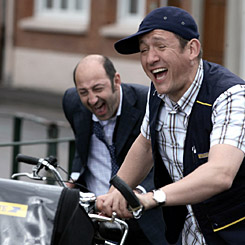  		Une comparaison avec les sous-titres déjà existants



















Nom  					N.S. van Asselt
Etudes 				Théorie et pratique de la traduction
Université 				Université d’Utrecht (UU)
Professeur 				Dr. K. Lavéant 
Date 			 		le 15 juillet 2013Un grand merchi  à Océane Gasiecki, une vraie Ch’ti qui m’a beaucoup aidé à comprendre et à transcrire ce dialecte du Nord. Table des matières 0.	Introduction									page 4 

1. 	Théorie du sous-titrage								page 6
 	1.1 	Définition du sous-titrage 							page 6
 	1.2	Problèmes de sous-titrage 						page 8
 	1.3 	Stratégies et procédés de traduction 					page 9
 	1.4 	Stratégies de traduction  							page 10
 	1.5 	Procédés de traduction 							page 11
 	1.6 	Gottlieb et Díaz Cintas dans Bienvenue chez les Ch’tis 			page 142.	Présentation du corpus								page 15
 	2.1 	Le film Bienvenue chez les Ch’tis						page 15
 	2.2	La stéréotypisation							page 16
 	2.3 	Le corpus 								page 183. 	Le ch’ti : comment traduire un dialecte ?						page 19 
 	3.1 	Le ch’ti									page 19
 	3.2 	Caractéristiques du ch’ti							page 20
 	3.3 	Comment traduire un dialecte ? 						page 22
 	3.4  	Le problème avec les sous-titres déjà existants				page 23
 	3.5 	La traduction de l’humour 						page 24
 	3.6 	Traduction des realia 							page 274. 	Méthode									page 28
 	4.1 	La traduction du dialecte 							page 28
 	4.2 	Les stratégies de traduction 						page 29
 	4.3 	La traduction des jeux de mots 						page 31
 	4.4 	Les règles à suivre 							page 33
 	4.5 	Informations pratiques  							page 345. 	Traduction annotée 								page 35 6. 	Différences entre les sous-titres déjà existants et les nouveaux s-titres		page 92
6.1 	La traduction du ch’ti 							page 92
6.2 	La traduction de l’humour							page 92
6.3 	Être conséquent								page 93
6.4 	La traduction des realia 							page 94
6.5 	Les stratégies utilisées 							page 95
6.6 	Conseils pratiques 							page 967.	 	Conclusion									page 98 8. 		Bibliographie									page 1000.  	Introduction Aux Pays-Bas, le sous-titrage est un phénomène assez répandu. Presque tous les films, documentaires et séries télé venant de l’étranger sont sous-titrés en néerlandais (à l’exception du doublage qui est fait pour les films pour enfants ne sachant pas encore lire). Le sous-titrage a pour avantage la possibilité de garder les sons et surtout les voix originelles du film. De plus, il ressort de quelques recherches scientifiques que l’utilisation des sous-titres a un effet positif sur la connaissance des langues des spectateurs, en comparaison avec les films doublés. Quelques études vont jusqu'à dire que la bonne maîtrise de l’anglais des Néerlandais serait due à ces sous-titres, car ils leur permettent d'entendre les sons « étrangers » dès le plus jeune âge. Le sous-titrage permet donc de garder les voix et les sons originels du film. Une grande différence entre la traduction d’un livre et la traduction par sous-titrage est l’espace limité. A cause de cette limitation, il est souvent impossible de traduire tout ce qui est dit dans le film. Le traducteur ne doit alors pas seulement traduire ce qui est dit, mais doit aussi faire des choix : il doit décider lui-même de ce qui est indispensable pour la compréhension du film et ce qui peut être omis. C’est pourquoi souvent l’humour et des jeux de mots se perdent dans le sous-titrage. 
Dans ce mémoire, nous metrrons l’accent sur les problèmes de traduction de l’humour. Le film que nous avons choisi s’appelle Bienvenue chez les Ch’tis (2008). C’est une comédie française qui raconte l'histoire d’un Français qui est muté dans le nord de la France. Dans le Nord-Pas-de-Calais on parle un dialecte qui s’appelle le ch’ti. Comme ce Français ne comprend pas ce dialecte, et – comme le dit le cliché – tous ceux qui habitent dans le Nord-Pas-de-Calais le parlent, plusieurs problèmes de communication apparaissent alors. La raison pour laquelle nous avons choisi ce film est que nous pensons que les blagues concernant ces dialectes différents ne sont pas (assez) bien traduites dans les sous-titres néerlandais déjà existants. Nous ferons donc une comparaison entre la version originale, les sous-titres néerlandais déjà existants et de nouveaux sous-titres que nous ferons nous-mêmes. Nous avons divisé ce travail en deux chapitres : une partie théorique et une partie pratique. Le premier chapitre consiste en  une théorie concernant le sous-titrage : nous nous fondons sur les classements de Díaz Cintas et Gottlieb. Ensuite, nous donnons une présentation de notre corpus. Après, nous consacrons un chapitre aux difficultés de traduction. L’accent sera mis sur la difficulté de traduire les blagues, en particulier les jeux de mots. De plus, nous donnerons une explication sur le dialecte Ch’ti, car il joue un rôle important dans le corpus. La deuxième partie de notre mémoire présentera des fragments pris du film Bienvenue chez les Ch’tis. Nous proposons de nouveaux sous-titres néerlandais. Nous fonderons nos choix en utilisant la théorie de la première partie de notre thèse : il s’agit alors d’une traduction annotée. Ensuite, nous soulignerons quelques différences entre les sous-titres déjà existants et les notres. Nous finirons par donner la réponse à la question de recherche : Comment traiter les problèmes concernant les blagues et les jeux de mots en écrivant les sous-titres néerlandais pour le film Bienvenue chez les Ch’tis?1. 	Théorie du sous-titrage 1.1 	Définition du sous-titrage
1.2	Problèmes de sous-titrage
1.3 	Stratégies et procédés de traduction
1.4 	Stratégies de traduction
1.5 	Procédés de traduction
1.6 	Gottlieb et Díaz Cintas dans Bienvenue chez les Ch’tisEn écrivant la partie théorique de cette thèse, nous nous rendons compte du fait qu’il existe déjà des thèses avec le sujet de sous-titrage. Nous nous fondons sur deux thèses Master, une de L’Université de Gent et une de l’Université d’Utrecht. La première thèse est laquelle de S. Landschoot : Humor en ondertiteling : De Britse sitcom als intercultureel gegeven. Cette thèse donne des informations spécifiques sur (la traduction de) l’humour. La deuxième thèse parle plus spéciofiquement des aspects techniques qui jouent un rôle en faisant des sous-titres, c’est la thèse Master de C. Van ‘t Leven : Le sous-titrage pour le film Les Aventuriers : le processus de sous-titrage en néerlandais du film Les Aventuriers (1967) de Robert Enrico. 
Puisqu’il existe donc déjà de la recherche sur ce sujet, nous nous sommes décidés à ne pas trop aborder ces deux sujets, nous ne donnons que les informations nécessaires pour notre traduction annotée.  
1.1 	Définition du sous-titrageLe sous-titrage fait partie de la traduction audiovisuelle (TAV),  domaine qui contient également le doublage et la voix off. Shuttleworth et Cowie disent que le sous-titrage n’est qu’une traduction synchrone pour les dialogues des films et des séries télé. Díaz Cintas, par contre, a une autre définition du sous-titrage : selon lui le sous-titrage est une forme de traduction qui a pour but de transmettre le dialogue original des locuteurs ainsi que d’autres expressions de langue qui apparaissent sur l’écran, par exemple de la musique, des lettres etcetera. En général, le texte est mis en bas de l’écran (les sous-titres japonais formant une exception). Ce que Díaz Cintas souligne ici est donc que d’autres expressions de langue font également partie du sous-titrage. Michielsen y ajoute que le sous-titrage n’est qu’une traduction partielle de ce qui est dit. Voilà l’aspect sélectif, comme nous montrerons plus tard dans ce chapitre. La sélection qui est faite par le traducteur joue un rôle important, car plusieurs hésitations, mots ou même des phrases entières sont ignorés et n’apparaissent pas sur l’écran. 
Une toute autre approche vient de Vandingenen et De Jong, dans un symposium à Gent : ils sont d’avis qu’en lisant de bons sous-titres, on ne lit pas ce qui est dit, mais on lit le sens de ce qui est dit. Une série télévisée ou un film consiste en trois parties : premièrement le texte, deuxièmement l’image et troisièmement les sous-titres. Ces trois éléments complètent l’un l’autre. Combiné à l’aptitude du spectateur de ‘lire’ ces trois éléments au même temps, ils forment les caractéristiques de base du medium audiovisuel. L’essentiel est que les sous-titres soient synchronisés avec l’image et le texte parlé, qu’ils forment une reproduction adéquate du langage parlé en langue source afin qu’ils restent visibles assez longtemps, pour que les spectateurs puissent les lire. 
Le temps est alors un aspect important du sous-titrage.  Les sous-titres idéals apparaissent au moment où quelqu’un commence à parler et disparaissent au moment où cette personne se tait. Un sous-titre doit être visible assez longtemps pour qu’il puisse être lu, mais pas trop longtemps: si c’est le cas, le sous-titre est relu ce qui n’est pas le but des sous-titres.Selon le zes secondenregel (la loi de six secondes) six secondes suffissent pour lire des sous-titres d’une longueur moyenne (environ 74 caractères, répandus sur deux règles). Michielsen et Van de Velde en disent : Begin de jaren ’80 is er intensief onderzoek gedaan naar de oogbewegingen bij kijkers  die beelden voorgeschoteld kregen met daaronder tekst. De hoofdconclusie was dat een modale kijker voor het lezen van een volle ondertitel, twee regels van driëndertig aanslagen, zes seconden nodig heeft. Zo is de zessecondenregel ontstaan, die het ondertitelaarsleven soms zuur maakt. Een gemiddelde kijker leest dus elf tekens per seconde. Heb je vier seconden, dan kun je dus 44 tekens gebruiken. Heb je maar drie seconden dan mag je OT maar een regel (33 tekens) lang zijn.Wel moet een OT minstens anderhalve seconde in beeld blijven. Kwestie van de kijker de tijd te geven om te beseffen dat er een ondertitel staat. Mais en regardant le film Bienvenue chez les Ch’tis, nous avons trouvé que les sous-titres ne sont visibles que quelques secondes : jamais ils ne sont visibles pendant six secondes même si tous les caractères sont utilisés.  1.2 	Problèmes de sous-titrageUn film forme un système sémiotique complexe, on a l’image, le son, l’espace, le temps et toutes les relations entre ces éléments. Le film devient tout un monde imaginaire où vivent et se développent les personnages. Le film fini, le sous-titrage doit être ajouté à ce système sémiotique, ce qui provoque plusieurs problèmes. 1.2.1 	La relation entre l’image, la langue parlée et la langue écrite Le spectateur d’un film a à sa disposition la langue source ainsi que la langue cible, ce qui est différent de, par exemple, un livre où le lecteur n’a que la langue cible à sa disposition de sorte qu’il ne puisse pas comparer l’originale avec la traduction. Celui qui fait les sous-titres obtient alors plus facilement de la critique du grand public sur son travail (qui n’a jamais crié « Il ne dit pas ça ! » en regardant un film et en lisant les sous-titres en même temps ?). Mais il existe également un avantage, l’image et le son aident le spectateur à comprendre le film. Le spectateur reçoit plus qu’un texte écrit: il voit également la situation, l’endroit, l’intonation et la posture du locuteur. Cette relation entre parole et image s’appelle l’effet feedback.  Grâce à cet effet, aucun problème ne se pose si quelque chose est omis dans la traduction, parce que l’image remplit les omissions textuelles. Mais un désavantage est qu’il est de nouveau nécessaire que l’image et la parole soient synchronisées. On ne peut pas omettre un élément culturel si cet élément est montré dans l’image. Des éléments comme l’intonation, des mouvements et la mimique jouent un grand rôle.  Le plus grand problème rencontré de faire la transition d’une langue parlée vers une langue écrite, est l’impossibilité de garder et de traduire tout le texte : il faut resserrer. En général, les sous-titres forment deux lignes chacune comprenant de 32 à 41 caractères, cela a pour conséquence un raccourcissement considérable.   1.3 	Stratégies et procédés de traductionEn général, le texte parlé doit être raccourci pour les sous-titres, parce qu’il est impossible d’écrire tout ce qui est dit dans cette espace limitée de sous-titrage. Sur le raccourcissement de texte pour les sous-titres, il existe beaucoup de stratégies. Nous vous parlerons des stratégies qui peuvent être utilisées dans le domaine du sous-titrage, c’est-à-dire ce que peut faire le traducteur pour traduire le texte parlé vers le texte écrit. Dans cette partie, nous suivrons le classement de Gottlieb (1997), puis, nous traiterons les procédés spécifiques décrits par Díaz Cintas (2007). Ces procédés peuvent être vus comme la manière dont on applique les stratégies de Gottlieb. Par exemple, comment paraphraser ? Quand on parle de la stratégie de raccourcissement, le procédé « de diminution du nombre de verbes » peut être appliqué. 
Les stratégies se résument alors à “ que doit-on faire ? » et les procédés se résument à « comment peut-on le faire ? ». Parfois les stratégies et les procédés se chevauchent, ce qui est dû au fait que quelques stratégies sont plus spécifiques que les autres et deviennent alors presqu’un procédé. 
Nous nous rendons compte compte de ce chevauchement, mais nous gardons ce classement quand-même, pour que l’on puisse rendre visible la différence entre le « quoi » et le « comment ».Dans notre traduction annotée nous suivrons  cette façon de travailler. Premièrement nous disons quelle stratégie nous avons décidé d'appliquer (nous penson que « raccourcissement » serait une stratégie que nous allons utiliser beaucoup de fois) et puis nous discuterons du procédé utilisé.1.4 	Stratégies de traduction
Gottlieb distinguait les dix techniques de traduction dont nous parlerons et expliquerons brièvement ci-dessous. Car ces techniques sont assez claires et n’ont pas besoin de beaucoup d’explications pour qu’elles pour être comprises, nous serons concises. Dans la deuxième partie nous appliquerons toutes ces stratégies, il nous semble donc moins pertinent de donner beaucoup d’exemples concrets. 1. L’extension : exprimé plus étendu, mais la traduction reste équivalente. 
Par exemple en traduisant les realia. 2. La paraphrase : exprimé avec d’autres mots, mais la traduction reste équivalente.
Utilisé pour des choses imprécises ou abstraites. 3. La transmission : complètement traduit, traduction équivalente. 
Peut être utilisé quand les discours se passent lentement de sorte qu’il y ait assez d’espace pour écrire tout ce qui est dit. 4. L’imitation : expression identique, traduction équivalente
Peut être utilisé en traduisant les noms propres.5. La transcription: changement de registre de langue, traduction équivalente
Des mots qui ne font pas partie du langage standard peuvent être traduit vers un mot qui est utilisé partout.  6. Le glissement : exprimé d’une autre manière, le contenu est adapté et parfois changé.
Cette stratégie est souvent utilisée pour des éléments de langue musicals ou visualisés. 7. Raccourcir : traduction raccourci et concise.
Cette stratégie est utilisée dans presque toutes les conversations, à cause d’un manque d’espace pour les sous-titres. 8. Eclairir : traduction moins complète, contenu incomplet.
Par exemple quand quelqu’un parle très vite, mais on ne veut pas perdre l’importance de ce qu‘il dit. 9. L’omission : omission des expressions, pas de contenu verbal.
Par exemple quand quelqu’un parle vite mais ce qu’il a peu d’importance. 10. La résignation : dit autrement, contenu déformé. 
Utilisée pour les phénomènes « intraduisibles »1.5 	Procédés de traduction : réduction du texte partielle et totaleDíaz Cintas manie deux stratégies de traduction - réduction de texte partielle et totale – qui comportent les différents procédés. Ces deux stratégies de traduction, sont assez vagues, c’est pourquoi nous avons pris les stratégies de Gottlieb comme point de départ. Les différents procédés dont nous parlerons ci-dessous peuvent être tous placés dans les stratégies de Gottlieb. Il n’est pas possible de faire un classement strict, comme on ne sait par exemple pas si « changement de la catégorie grammaticale » fait partie de la stratégie « réduction » ou par exemple « paraphrase ». Les deux sont possibles et dépendent du contexte et de la situation. C’est pourquoi nous suivrons le classement fait par Díaz Cintas (soit réduction de texte partielle, soit réduction totale). 1.5.1 	Procédés de réduction textuelle partielleDans ce paragraphe nous parlerons des procédés qui sont du ressort de la réduction de texte partielle. Díaz Cintas utilise pour cette stratégie également les termes ‘condensation’ et ‘reformulation’, deux termes qui font penser au classement du Gottlieb. Dans le classement de Díaz Cintas, nous avons joint deux stratégies sur la réduction du nombre des verbes, parce que cela nous semblait plus logique comme classement (les deux procédés parlaient de la réduction du nombre des verbes en soi, et de la réduction du nombre des verbes en utilisant un autre temps). Pour chaque procédé nous donnons un ou plusieurs exemples de sous-titres, (pris de Díaz Cintas, 2007 : 151-157), pour clarifier les procédés.1. Réduction du nombre des verbes- I should really be going actually --> Je dois partir (I have to leave)
- Son père l’avait foutue à la porte. (Her father had thrown her out) --> Her father threw her out.2. Généralisation des énumérations- You lied to us, son. Your own father and mother. --> Tu nous a menti, à nous, tes parents. (You lied to us, to us, your parents.)3. Synonymie- He’s got lots of money. --> Il est riche. (He is rich.)4. Changement de la catégorie grammaticale- Je me suis mis à travailler. --> I found a job.5. Contraction / formes raccourcies- Je dois y aller, je te rappellerai. (I must go, I will call you back.) --> I’ve got to go, call you later.6. Changement de question / phrase négative vers une phrase affirmative- Ok, on n’habitait pas dans un palace... (Ok, we did not live in a palace...) --> Ok, the place was small...- Did I tell you there’s a party Friday? --> Er is een feestje vrijdag. (There’s a party friday.)-Can’t you hear the difference? --> Ecoutez donc! (Listen!)7. Simplification des indicateurs de mode- Als u wilt, dan kunnen we u thuis afzetten. (If you like, we can drop you off at home.) --> We could give you a lift.- I understand that it may be the best result, politically, that can be delivered just at the moment. --> Dat is de beste politieke oplossing op dit moment. (That is the best political solution right now.)- Can you see the light up there in the window? -- > Vous voyez cette lumière, là-haut? (You see the light, op there?)8. Adaptation de la langue directe vers la langue indirecte- Souvent, je me dis: “Tant mieux qu’elle soit partie.”. (I often tell myself: “Good thing she went.”.) --> Sometimes I’m glad she went.9. Changement du sujet- L’eczéma, ça. Ça peut arriver à n’importe qui. (Eczema, well. That can happen to anyone.) --> Eczema, anyone can get eczema.10. Adaptation theme-rhème (anciennes et nouvelles informations)- Le linge, le repassage, ta grand-mère s’en chargeait. (The laundry, the ironing, your grandmother did all that.) --> Your grandmother did all the chores.11. Simplification / raccourcissement  des phrases longues ou composées- Elle avait un corps - un très beau corps - mais un corps de femme qui avait été enceinte, enfin aurait pu. (She had a body - a very beautiful body - but the body of a woman who had been pregnant, or at least, might have been.) --> Her body was still very beautiful. | The body of a woman who had been pregnant, | or who could have been.- I didn’t tell you just ‘cause I thought you’d get pissed off. --> Ik heb niets gezegd. Ik dacht dat je woest zou zijn. (I didn’t say anything. I thought you’d be pissed off.)12. Changement d’une phrase active vers une phrase inactive ou vice versa-We knew that was where our heroes were kept. --> We wisten dat onze helden daar zaten. (We knew that our heroes were there.)13. Utilisation des pronoms ou d’autres anaphores pour remplacer des noms. - Je suis coiffeur moi. Tout ce que je sais faire, c’est coiffer. (I am a hairdresser. The only thing I know is how to do hair.) --> I’m a hairdresser. It’s all I know.- The murderer must have -like- hidden in this closet, right? --> Le meurtrier a dû se cacher ici. (The murderer had to hide here.)- I didn’t kidnap my brother [points at his brother]. --> Je ne l’ai pas enlevé. (I didn’t kidnap him.)14. Jonction de deux ou de plusieurs phrases- What are your memories of that day? What did you do on that day? --> Wat herinnert u zich nog? (What do you still remember?)
1.5.2 	Procédés de réduction textuelle totaleMaintenant nous traitons les deux procédés qui font partie de la stratégie de la réduction textuelle totale. A nouveau nous donnons des exemples, pour rendre la structure plus claire. 
 1. Omissions sur le niveau des mots- Mais enfin, Norah, on n’abandonne pas un bébé, comme ça, pendant des heures ! (In heaven’s name, Norah, one does not abandon a baby, just like that, for hours!) --> You don’t abandon a baby for hours!2. Omissions sur le niveau des phrases- Isn’t that your door? What? Isn’t that your door knocking? Yes. --> Is dat jouw deur niet? Ja. (Isn’t that your door? Yes.)1.6 	Gottlieb et Díaz Cintas dans Bienvenue chez les Ch’tisLes stratégies et procédés que nous avons traités dans les parties précédentes reviennent dans la partie pratique : la traduction annotée. Pour les scènes les plus importantes, c’est-à-dire les scènes dans lesquelles l’humour verbal joue un grand rôle, nous indiquerons quelle(s) stratégies et quel(s) procédés nous utilisons. 
Après la traduction annotée, nous revenons à ce que nous avons fait : nous proposons un tableau en indiquant le nombre des stratégies et procédés utilisés. 2. 	Présentation du corpus2.1 	Le film Bienvenue chez les Ch’tis
2.2	La stéréotypisation
2.3 	Le corpus2.1 	Le film Bienvenue chez les Ch’tis	Bienvenu chez les Ch’tis est un film français réalisé par Dany Boon. Dany Boon est un humoriste français, connu au cinéma pour son rôle dans le film La maison du bonheur, son premier long-métrage. Avant, Boon était déjà connu en France pour ses one-man shows.  Bienvenue chez les Ch’tis est son deuxième long-métrage.
Le film est sorti le 20 février 2008 dans le Nord-Pas-de-Calais et une semaine plus tard dans le reste de la France. Quelques jours plus tard, le film sort également  en Belgique en Suisse, au Luxembourg et au Canada. Le 11 septembre 2008, le film est également sorti aux Pays-Bas. 
Le film raconte l’histoire de Philippe Abrahms, directeur d’une agence de La Poste qui habite dans le sud de la France. Sa femme Julie voudrait déménager vers la Côte d’Azur, et pour obtenir un poste dans cette région, Philippe Abrahms fait semblant d’être handicapé. Par mesure disciplinaire, il est muté à Bergues : un petit village de moins de 4000 habitants dans le Nord-Pas-de-Calais. Sa femme est furieuse et elle refuse d’aller avec lui, de plus elle insiste que leur fils reste également dans le sud, elle en dit : « C’est mieux pour l’enfant, il mourrait de froid » alors Julie reste dans le sud avec leur fils. 
Arrivé à Bergues, Philippe Abrahms est accueilli chaleureusement par Antoine, facteur de Bergues. Il s’installe au premier étage du bureau de poste. 
Au début, Philippe n’est pas dans son assiette : il ne comprend pas les coutumes de ces Ch’tis. Ils parlent fort, ils disent « HEIN » comme réponse à toute question et leur dialecte est incompréhensible. Mais ses collègues veulent bien l’aider, et lentement mais sûrement il se sent de plus en plus à l’aise. 
Pendant les week-ends il revient dans le sud pour voir sa femme et son fils. Quand Julie lui demande comment il se sent, Philippe répond honnêtement « Ce n’est pas trop mal » suite à quoi Julie prend ses mains et lui dit qu’il ne doit pas mentir. Pour sa femme, Philippe insiste sur les stéréotypes. Un jour, Julie ne peut plus supporter le malheur de son mari. Elle décide alors d’accompagner Philippe vers le Nord-Pas-de-Calais. Les collègues (ou plutôt les amis) de Philippe l’aident en exagérant tous les stéréotypes. 
Pendant son séjour à Bergues, Philippe est surpris par la gentillesse des Ch’tis. Bergues n’est pas du tout un cauchemar et Philippe est dans son assiette parmi les Ch’tis. Il s’adapte à leurs coutumes et sait se débrouiller en Ch’ti (dans un restaurant il fait sa commande en Ch’ti, mais c'est le garçon qui ne le comprend pas, car celui-ci est parisien). Son séjour à Bergues change l’opinion qu’il avait sur les gens du nord et il s’y fait de bons amis. A la fin du film, Philippe arrive même à convaincre sa femme que le Nord-Pas-de-Calais n’est pas si mal. Ils s’y installent avec leur fils et les deux ans dans le nord se passent assez vite. C’est un film avec une morale : Il ne faut pas juger quelqu’un sans le connaître. 2.2 	La stéréotypisationLe nord? C’est le cauchemar de tous les Français du sud. Philippe comme Julie ont beaucoup de préjugés sur le nord de la France et l’oncle de Julie renforce cette mauvaise image en racontant son enfance terrible dans le nord. Ces stéréotypes forment le fil conducteur de ce film. Cela est déjà visible au début du film : Le Côte D’Azur est vue comme la meilleure région de la France et par conséquent une mutation vers le nord est, selon les gens du sud, sans doute pire qu’être licencié. Pendant que Philippe est en route pour Bergues, il est arrêté par un policier sur l’autoroute. Il s’excuse pour avoir roulé en trop vite, le policier lui dit que cela n’était pas le cas. Au lieu de rouler à 120 km/h Philippe ne roulait qu’à 50 km/h. Quand Philippe explique qu’il roule assez lentement parce qu’il doit aller dans le Nord, le policier lui donne un regard apitoyé et ne lui donne pas d’amende car il a beaucoup de compassion pour lui. Les stéréotypes qui reviennent dans le film sont les suivants:

- Le dialecte
Les Ch’tis sont tous incompréhensibles à cause de leur dialecte.
J’aborderai le rôle du dialecte Ch’ti dans le prochain chapitre. - Le temps
Dans le Nord-Pas-de-Calais il fait toujours très froid : les températures en plein été ne dépassent jamais les zéro degrés. Philippe part vers le Nord en portant un manteau d’hiver, des gants et une écharpe (en plein été). De plus, sa femme lui donne un bonnet bien chaud. Au moment où il arrive à Bergues il pleut des cordes: cela ne fait que renforcer ses idées. - L’alcool 
Tout le monde dans le nord a un problème d’alcool. Pour oublier le mauvais temps, les gens du nord n’ont qu’une seule solution : l’alcool. 
Pendant le séjour de Julie, la femme de Philippe, à Bergues, tous les collègues de Philippe boivent beaucoup de bière et font semblant d’être ivre pour accentuer ce stéréotype.- Le chômage
Personne n’a de travail. Tout le monde profite des allocations.- La nourriture
Les Ch’tis ne mangent que des frites et du fromage puant. Comment traduire ces stéréotypes ?
Pour un spectateur qui ne connaît pas les stéréotypes existants sur les gens du nord de la France, le film peut être difficile à comprendre. Nous voulons aider le spectateur en changeant le contexte. Il est en effet bien possible de faire une comparaison entre d’une part les Français du sud et les Français du nord et d’autre part les Néerlandais et les Flamands. La plupart des préjugés se ressemble, comme on le peut voir dans le tableau ci-dessous.2.3 	Le corpusPour la traduction, nous avons sélectionné quelques scènes prises du film. Nous n’avons pas traduit le début du film, comme personne ne parle en dialecte. Nous avons commencé à transcrire au moment où Monsieur Abrahms arrive à Bergues. Puis nous avons presque tout traduit, sauf une scène entre Monsieur Abrahms et sa femme, car cette scène se déroule complètement en français standard. Vers la fin du film, le dialecte ne pose plus problème. Les Ch’tis parlent toujours le ch’ti, mais Monsieur Abrahms le comprend bien et par conséquent il n’y a plus de difficultés ou de blagues en concernant le dialecte du nord. La traduction de ces scènes nous semblent alors moins pertinente pour notre travail : la traduction du ch’ti. 3. 	Le ch’ti : comment traduire un dialecte ? 3.1 	Le ch’ti
3.2 	Caractéristiques du ch’ti
3.3 	Comment traduire un dialecte ? 
3.4  	Le problème avec les sous-titres déjà existants
3.5 	La traduction de l’humour
3.6 	Traduction des realia3.1 	Le ch’tiLe ch’ti (parfois appelé ‘chti’ ou ‘chtimi’) est le nom pour le patois parlé dans la région française Nord-Pas-de-Calais, dans le nord de la France. Le ch’ti trouve son origine dans la langue d’oïl picarde et est parlé dans le bassin minier du Nord-Pas-de-Calais. Ce bassin est un endroit beaucoup influencé par l’exploitation du charbon. Bien qu’il tire ses origines du picard, les locuteurs ch’ti et ceux qui parlent une autre variante du picard ne se comprennent souvent pas les uns les autres.Il existe différentes explications pour le nom du dialecte, une dit que « ch’ti » est un autre mot pour « petit » qui était utilisé pour les mineurs, comme ils étaient en général de petits hommes. Mais cette théorie a été affaiblie par les Ch’ti eux-mêmes, étant donné que le mot en ch’ti pour « petit » n’est pas « ch’ti » mais « p’tit » « tiot » ou « tchiot ». L’explication généralement acceptée est alors une autre expliquant qu’il s’agirait d’une onomatopée créé à cause de la récurrence du phonème /ʃ/ (ch-) et de la séquence phonétique /ʃti/ (chti) en picard : « chti » en picard signifiait « ceux » ou « celui ». 
Pendant la Grande Guerre les gens du Nord se cherchaient les uns les autres en demandant « ch’est ti, ch’est mi. » (« c’est toi, c’est moi »). Les soldats qui ne venaient pas de leur région leur ont appelés « les Ch’tis ».  Comme en dit Marius Lateur, auteur français et Ch’ti : En 1916, en descendant à la gare de Montceau-les-Mines, un monsieur s’écrie en me voyant : – Voilà encore un « Ch’ti-mi » ! un gars du 33ème ! Je n’ai pu m’empêcher de lui demander, en souriant (ce que je savais déjà) : – Pourquoi nous appelez-vous de cette façon ? Il me répondit : – N’êtes-vous pas toujours avec vos « ti et mi » pour dire « toi et moi » ?Le ch’ti n’est pas une langue mais un patois, par opposition au picard qui est une langue régionale. On dit que le ch’ti est un patois du français déformé, ou même une déformation du picard.   Et comme la langue n’est pas enseignée à l’école, le ch’ti risque sans doute disparaître. 3.2 	Caractéristiques du ch’ti
La première caractéristique du dialecte ch’ti est la déformation du /s/ vers /ʃ/ (ch-) et vice versa. « Les chiens » devient « les siens » et « les siens » devient « les chiens ». Cette inversion forme la base pour un jeu de mots dans une scène du film. Dans cette scène l’appartement où va habiter Monsieur Abrahms n’est pas meublé. Les meubles ne sont plus dans l’appartement, parce que l’ancien directeur les a pris : ils étaient « les chiens ».
De plus, les Ch’tis n’utilisent qu’un seul article. « Le » et « la » sont remplacés par « eul’ » pour les mots masculins aussi que pour les mots féminins.  
Une autre caractéristique du ch’ti est le changement du son. « Mon » devient « mi », « ton » devient « ti » etcetera. Pour les verbes qui finissent par un « è », ce dernier son est souvent prononcé comme « o » : « je voudrais » devient « che voudro ». A côté de ces différences dans le domaine de prononciation, il existe également tant de différences sur le niveau des mots : comme chaque dialecte, le ch’ti connait des mots qui n’existent pas en français standard ou en d’autres dialectes. Dans le tableau ci-dessous nous voyons les trois mots inconnus le plus souvent utilisés dans le film Bienvenue chez les Ch’tis. 
3.3 	Comment traduire un dialecte ? 
Les problèmes rencontrés en traduisant un texte comprenant plusieurs langues, ont été théorisés par Morini. Ces textes comprenant plusieurs langues différentes sont appelées « doubly foreign » (‘deux fois étranger’). Morini propose dans sa théorie les mêmes possibilités pour traduire le dialecte que Bindervoet et Henkes, dont nous parlons ci-dessous. Quand il s’agit d’un dialecte, les problèmes de traduction deviennent encore plus difficiles à résoudre. La première question que doit se poser le traducteur est « Est-ce que je veux garder la différence entre le langage standard et le dialecte ? » Si la réponse est non, il n’y a qu’une seule solution :Le dialecte est « ignoré » et est traduit vers le langage standardL’aspect positif d’une négation de dialecte est la lisibilité du texte : en utilisant le langage standard, le texte est plus facile à lire. Mais il est évident qu’un texte sans dialecte devient totalement différent d’un texte comprenant un dialecte. Dans le cas de Bienvenue chez les Ch’tis il nous semble impossible d’ignorer les dialectes, parce que l’humour du film est pour la plus grande partie basé sur la différence entre le français standard et le ch’ti. Si la réponse à la question de garder le dialecte est oui, il reste deux possibilités. Henkes et Bindervoet distinguent ces deux manières pour faire une traduction d’un texte comprenant un ou plusieurs dialectes :Le dialecte est traduit vers un dialecte connu dans la langue cibleLe traducteur crée un nouveau dialecte Les deux options ont des avantages ainsi que des inconvénients. La première option est une transformation du dialecte vers un dialecte connu dans la langue cible. Dans le cas de Bienvenue chez les Ch’tis une possibilité serait par exemple de traduire le ch’ti par le limbourgeois, ou par le dialecte de Groningue. Le plus grand inconvénient de cette méthode de travail est que les lecteurs placent l’histoire du texte dans un contexte différent de l’originel. Une histoire qui se déroule au Nord-Pas-de-Calais est différente d’une histoire qui se déroule à Groningue. 
La deuxième possibilité est la naissance d’un nouveau dialecte, crée par le traducteur même. Selon Bindervoet et Henkes la dernière solution est la meilleure parce qu’en écrivant tout un nouveau dialecte le sens de ce qui est dit est transmis  le mieux.In dit geval moeten we zoeken naar een Weens soort  Nederlands, een Berlijns soort Nederlands. Het Nederlands dat een Wener of een Berlijner hier zou spreken. Met andere woorden: een dialect vertalen alsof het een accent was. De vreemde schrijfwijze komt dan de instant leesbaarheid misschien niet ten goede, maar de sfeer wel. En daarmee benader je het oorspronkelijke werk toch wel het dichtst.Ce que nous avons vu en concernant les sous-titres déjà existants, c’est que les traducteurs ont parfois essayé à créer un nouveau dialecte, comme le proposent Bindervoet et Henkes. A notre avis, ce n’est pas bien fait. Ci-dessous, nous parlerons de la méthose utilisée par les traducteurs de la première version et nous parlerons également la méthode que nous avons choisie. 3.4	Le problème avec les sous-titres déjà existants
Le problème en créant un nouveau dialecte, est qu’il est possible que ce dialecte devienne une forme du langage standard avec des fautes, qui indiquent la différence entre le langage standard et le dialecte. C’est ce qui est fait dans les sous-titres déjà existants en néerlandais pour le film Bienvenue chez les Ch’tis. Si la phrase « je vais bien » est dite par Philippe Abrahms, donc en français standard, elle est traduite comme « het gaat goed » mais si un Ch’ti dit la même phrase, même sans accent remarquable, elle est traduite comme « het gaats goed ». Ce s du pluriel qui est ajouté à la fin du « gaat » rend la phrase incorrecte et donne par conséquent l’impression que celui qui prononce la phrase n’est pas intelligent ou que la langue qu’il parle n’est pas sa langue maternelle. De plus, la traduction donne l’impression que le ch’ti est une langue ‘fautive’ et non une variante locale d’un dialecte. 
Comme le dit Morini, une langue incorrecte montre une sorte de hiérarchie : ceux qui parlent avec les fautes sont moins importants que ceux qui parlent correctement. Nous pensons donc que les sous-titres déjà existants rendent les Ch’tis inférieurs à leurs voisins du Sud. Si le dialecte de ch’ti avait été traduit par exemple le dialecte de Groningue, le spectateur aurait su que celui qui parle ne vient pas de la même région que ceux qui parlent le néerlandais standard sans que le locuteur dans le film soit considéré inférieur aux Français du sud. Voici la raison pourquoi nous voulons vous proposer de nouveaux sous-titres. Les sous-titres déjà existants rendent les Ch’tis inintelligent à cause de leur dialecte et les sous-titres n’arrivent pas à transmettre tout l’humour qui est présent dans le film. 3.5 	La traduction de l’humour
Il existe deux types d’humour : l’humour référentiel qui est drôle grâce au contenu, et l’humour verbal qui est basé sur la phonologie. Pour l’humour référentiel ce qui est dit est plus important, ce type d’humour est relativement facile à traduire. Dans cette catégorie on trouve par exemple le langage figuré, des stéréotypes, le slapstick, l’exagération et l’effet de surprise. La situation est déjà drôle, et il n'est parfois même pas nécessaire de traduire ce qui est dit. Dans d’autres cas la traduction n’est pas trop difficile, parce que ce qui est fait est beaucoup plus important que ce qui est dit. 3.5.1	L’humour verbalL’humour verbal est plus difficile à traduire. Quand il s’agit de ce type d’humour, par exemple les néologismes et les jeux de mots, le traducteur est obligé de chercher un équivalent dans la langue cible, ce qui est beaucoup plus difficile. Le but du traducteur est de trouver une traduction qui a le même effet sur le spectateur que l’humour dans la langue source.
On peut voir l’humour verbal à différents niveaux. Premièrement on distingue l’acte d’humour, autrement dit les jeux de mot à la tête de celui qui va l’utiliser. Puis, il doit faire un choix : quels mots vais-j’utiliser pour transmettre l’humour ? c’est ce qu’on appelle le niveau lexicogrammatical. Ensuite il prononce ses mots, c’est le niveau d’humour verbal. Ce qu’il vient de dire peut être humoriste ou pas dépendant de la situation et sur un plan encore plus large, la culture.  « Ma mère est maire au bord de la mer » n’est pas du tout humoriste en traduisant la phrase littéralement : « Mijn moeder is burgemeester aan zee ». En traduisant une telle phrase le traducteur doit alors chercher un synonyme dans la langue cible.
 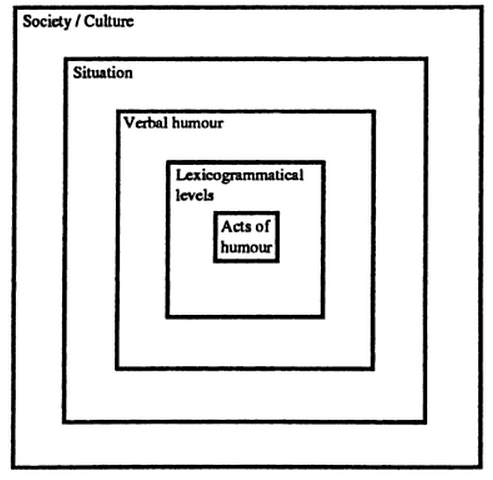 Ci-dessus, nous voyons ces cinq niveaux décrits par Alexander. Il dit que pour une bonne transmission de l’humour verbal d’une langue vers une autre, il faut que tous les niveaux restent comparables. Il est évident qu’on ne puisse pas utiliser les mêmes mots dans une traduction et c’est pour cela qu’un traducteur ne doit pas seulement traduire les mots, mais il doit également traduire la situation et la culture de l’humour. 3.5.2 	Les jeux de mots
Les jeux de mots forment une catégorie importante de l´humour verbal. Delabastita défine les jeux de mots ci-dessous:Wordplay is the general name indicating the various textual phenomena (i.e. on the level of performance or parole) in which certain features inherent in the structure of the language used (language of the competence or langue) are exploited in such a way as to establish a communicatively significant, (near)-simultaneous confrontation of at least two linguistic structures with more or les dissimilar meanings (signifieds) and more or less similar forms (signifiers).Quand il s´agit de deux langues qui sont proches, parfois il existe des ressemblances linguistiques qui facilitent la traduction des jeux de mots.En créant de l’humour la langue et la culture jouent un rôle important. En français par exemple, les mots maire, mère et mer sont prononcées de la même manière ce qui forme une base parfaite pour les jeux de mots. En néerlandais, par contre, les mots ne sont pas du tout similairs: burgemeester, zee et moeder. Nous avons vu la disparition de l’humour en traduisant la phrase littéralemen dans 3.5.1.  Comme nous avons vu, la traduction de l’humour verbal est plus qu’une traduction des mots. Dans le domaine des films il est parfois impossible de traduire un jeu de mot, comme le traducteur ne trouve pas un bon équivalent où l’équivalent a besoin de trop de caractères. 
C’est pourquoi le traducteur choisit parfois de ne pas traduire l’humour, de l’ignorer complètement ou de le compenser dans une autre partie du texte. La dernière stratégie n’est pas souvent utilisée pour le sous-titrage, comme il n’y a pas assez de place pour cela. De plus, cette stratégie peut ruiner le synchronisme du film ou de la série télé, surtout quand la série utilise des rires enregistrés. Compenser l’humour verbal par un autre type d’humour verbal autre part dans l’histoire peut alors créer un déséquilibre entre le sous-titrage et le son. Dans ce mémoire, nous allons faire cette traduction totale. Nous ne traduirons pas seulement sur le niveau lexicogrammatical, mais également sur le plus grand niveau : la culture. Pour que l’humour puisse être compris par le public cible (c’est-à-dire les Néerlandais), nous changerons tout le contexte. Nous changerons la culture qui existe dans le film (la France, la relation entre les Français du sud et les Français du nord) par une culture qui est plus facile à comprendre par un public néerlandais : les Pays-Bas et la Belgique néerlandophone. Nous allons alors essayer de traduire tout l’humour du film, mais nous pensons qu’il sera inévitable que quelques jeux de mots se perdent dans notre traduction. Dans notre quatrième chapitre « La méthode » nous en parlons dans le détail.

3.6	Traduction des realia
Non seulement il y a des problèmes de traduction textuels, mais il existe également des problèmes socio-culturels, comme des éléments historiques (tous les Français savent que les Ch’tis sont un peuple de mineurs), des éléments géographiques (où se trouve le Nord-Pas-de-Calais, où se déroule toute l’histoire ?)   Les éléments qui sont considerés comme Ces aspects, qui sont à cause de leur contenu culturel difficiles à traduire, c’est ce qu’on appelle realia. Des exemples pour le film Bienvenue chez les Ch’ tis sont tous les préjugés sur les gens du Nord, contre leur dialecte, contre ce qu’ils font aussi que la baraque à frites, le beffroi et cetera. Sans les connaître, le film est beaucoup moins facile à comprendre et le spectateur ne voit que l’humour plastique, rate les jeux de mots et la manière humoristique dont les gens du Nord sont dépeints. 4.	Méthode
4.1 	La traduction du dialecte
4.2 	Les stratégies de traduction
4.3 	La traduction des jeux de mots 
4.4 	Les règles à suivre
4.5 	Informations pratiques 4.1 	La traduction du dialecte 
Dans la traduction que nous proposerons dans le prochain chapitre, nous utiliserons de différentes stratégies de traduction dont nous avons parlées dans chapitre 1.
Notre but est de rester le plus proche possible de la version originale, surtout en ce qui concerne la traduction du ch’ti parce qu’elle est étroitement liée à la traduction de l’humour.
Pour la traduction du ch’ti nous avons fait le choix de le traduire par le flamand. 4.1.1 	La traduction du dialecte des sous-titres déjà existants
Il est évident que les sous-titres déjà existants sont différents des sous-titres que nous avons proposés. Nous avons déjà vu que la plus grande différence est le choix qui est fait concernant la traduction du dialecte. 
Comme nous l’avons déjà dit, il y a plusieurs manières pour  un traducteur de résoudre les problèmes rencontrés en écrivant une traduction d’un texte dans lequel un ou plusieurs dialectes sont utilisés. Nous avons déjà expliqué les trois solutions existantes. Premièrement, on peut ignorer totalement le dialecte dans la traduction, ce qui provoque une certaine perte de l’histoire. La deuxième solution est beaucoup plus créative : le traducteur invente lui-même un nouveau dialecte qu’il utilise dans ses sous-titres. Troisièmement, le traducteur peut remplacer le dialecte de la langue source avec un dialecte dans la langue cible.
Les sous-titres qui sont faits en 2008, sont une combinaison de deux solutions. Parfois, le ch’ti est traduit avec des mots en néerlandais qui n’existent pas, ils sont alors inventés (het gaats goed, hummes). Mais dans la plupart des sous-titres on ne voit aucune différence entre la langue parlée par les Ch’tis et la langue parlée par Monsieur Abrahms, qui parle le français standard. Alors en regardant le film sans parler le français, on ne se rend pas compte qu’il y a des différences de langue. Il faut savoir qu’il y a une différence, sinon on ne la remarque pas. 4.1.2 	La traduction du dialecte des nouveaux sous-titres 
Nous avons choisi de faire autre chose. Selon nous, l’invention de nouveaux mots a un effet négatif sur l’imago des gens qui utilisent ces mots : c’est comme s’ils ne savaient pas parler normalement. Un dialecte n’est pas une mauvaise prononciation du langage standard, c’est une langue en soi. C’est pourquoi nous avons décidé de traduire le dialecte, en ce cas le ch’ti avec un autre dialecte : la troisième solution. 
Pour faire cela, il faut trouver un dialecte qui a la même relation avec le langage standard que le ch’ti a avec le français standard. 
Premièrement, nous avons fait des recherches sur les dialectes néerlandais. Il en existe beaucoup, l’amstellodamois, le dialecte de la province de Groningue, de Drente etcetera. Nous avons même pensé au frison, mais nous l’avons rejeté parce que le frison est une langue à part entière et non un dialecte. 
Soudaine, nous avons constaté des parallèles culturels entre d’une part le français standard et le ch’ti et d’autre part le néerlandais standard et le flamand. Surtout parce que les préjugés qu’ont les Néerlandais sur les Belges sont en grande partie les mêmes que ceux qu’ont les Français du sud sur les Français du nord.  C’est à ce moment-là que nous avons décidé de traduire le ch’ti par le flamand. En utilisant le Vlaams Woordenboek qu’on peut trouver en ligne et des recherches sur internet sur des sites belges, nous avons trouvé les bons termes en flamand. 4.2 	La traduction des éléments culturels Les différences culturelles entre le Nord et le Sud jouent un grand rôle dans Bienvenue chez les Ch’tis. Pour un Néerlandais qui ne connaît pas le contexte, il est plus difficile de comprendre pourquoi ce film est drôle, car il lui manque des informations. Un Néerlandais en générale ne connaît par exemple pas les stéréotypes sur les gens qui viennent du Nord de la France. 
Le contexte est plus ou moins donné dans le film. En regardant le film, il devient clair qu’il y a des différences culturelles et qu’elles causent des problèmes de communication entre Monsieur Abrahms et les Ch’tis. 4.2.1 	La traduction des éléments culturels dans les sous-titres déjà existantsLes sous-titres néerlandais déjà existants n’aident pas le spectateur à comprendre les différences culturelles. Les traducteurs ont traduit ce qui est dit, mais ils n’ont pas abordé les différences culturelles ou l’humour. Parce qu’ils n’ont pas fait un parallèle avec une autre culture, (les Ch’tis et les Français du sud ont apparemment une culture bien différente) le spectateur doit découvrir ces différences par lui-même.
Ci-dessus nous voyons un exemple du manque des aspects culturels dans la traduction faite en 2008. Pour un Français il est bien clair que Madame Bailleul ne parle pas le Français standard. Mais étant un Néerlandais qui ne connaît pas le français et qui lit seulement les sous-titres, on ne se rend pas compte de cette différence culturelle et linguistique. Ceci vaut de même pour la première phrase qui est dite par Antoine Bailleul :
Concrètement les changements que nous ferons en ce qui concerne la traduction du ch’ti sont les prochains :- La traduction de vous dit par un Ch’ti est traduit par ge (au lieu de u)- La traduction de je dit par un Ch’ti est traduit par ick (au lieu de ik)4.2.2 	La traduction des éléments culturels dans les nouveaux sous-titres
Nous avons fait ce parallèle en comparant les Ch'tis et les Flamands ainsi que leur « langues » respectives. En utilisant la langue parlée par les Flamands, le spectateur pense immédiatement à une différence de culture. Oui, les Flamands parlent le néerlandais, mais pas comme eux. En utilisant ces deux types de langage, nous avons alors aidé le spectateur à découvrir la différence culturelle entre le Nord et le Sud. 
Nous trouvons que la comparaison est assez similaire : les stéréotypes qu’ont les Néerlandais sur les Belges sont plus ou moins les mêmes que ceux qu’ont les Français du Sud sur les Ch’tis. Les Néerlandais, pensent que les Belges ne sont pas trop intelligents et qu’ils parlent d’une manière particulière, bizarre et incompréhensible. Bien sûr, les Belges boivent beaucoup de bière (même si ce stéréotype est encore plus utilisé pour les Allemands) et qui ne connaît pas les frites belges, les Vlaamse frieten ? Cette image des Belges un peu bêtes est la même que l’image des Ch’tis vus comme un peu bêtes par les gens du sud.
Concrètement ce que nous ferons concernant la traduction des éléments culturels :- Nous traduirons les realia d’une manière compréhensible pour le spectateur néerlandais4.3 	La traduction des jeux de mots 
La raison pour laquelle nous voulons proposer de nouveaux sous-titres pour Bienvenue chez les Ch’tis était que nous n’étions pas du tout accord avec la traduction des jeux de mots. Ci-dessous nous vous montrerons les jeux de mots que nous trouvons les plus importants pour le film, car ce sont plus que des jeux de mots: ce sont deux scènes dont le potentiel comique repose uniquement sur un comique de langage, et qui exigent donc une traduction précise des jeux de mots pour communiquer au spectateur néerlandophone son intérêt.4.3.1 	Les chiens
La traduction déjà existante de cette scène du film ignore presque totalement l’humour dans cette scène. Le mot hummes n’existe pas en néerlandais et n’a donc pas le sens d’un animal et d’un pronom personnel, comme la version originale. En utilisant le mot zwijn (porc en néerlandais) qui est prononcé presque de même manière que zijn (le pronom personnel néerlandais utilisé pour son, ses et siens), nous avons pu transmettre le jeu de mot français. Un Néerlandais comprend bien qu’on ne dit pas « zwijn meubels » mais il peut comprendre qu’en parlant ce dialecte du Nord, c’est probablement le cas.4.3.2 	« Je dis quoi »Ce qu’on voit dans cette scène est un jeu de mots sur une expression ch’ti. « Je vous dis quoi » veut dire « je vous dis ce qu’il en est ». Mais Monsieur Abrahms ne comprend pas cette expression de sorte qu’il la prenne pour une question, comme si Antoine ne comprend pas ce que Monsieur Abrahms vient de dire. 
Les sous-titres déjà existants pour cette scène sont bien faits. L’idée de traduire « Je vous dis quoi » avec « hoe en wat » est très malin, comme cette phrase en néerlandais peut aussi être prise comme une question.En ce qui concerne la traduction des jeux de mots, nous suivrons la règle suivante :- En traduisant les jeux de mots, transférer l’humour est le plus important. 4.4 	Les règles à suivre
Comme nous l’avons dit, nous suivrons plusieurs règles pour que notre traduction soient bonne. Ci-dessous nous avons mis toutes ces règles (y compris les règles déjà discutées).1. 	Le ch’ti est traduit par le flamand
- Quand la possibilité existe de traduire un mot en ch’ti par un mot flamand (au lieu d’un mot néerlandais) nous le ferons
- La traduction de vous dit par un Ch’ti est traduit par ge (au lieu de u)
- La traduction de je dit par un Ch’ti est traduit par ick (au lieu de ik)En faisant le choix de comparer le ch’ti avec le flamand quelques limites apparaissent. La première est qu’une telle traduction a des effets différents sur les spectateurs néerlandais et les spectateurs belges. Les Néerlandais ‘sentent’ que le langage utilisé est plus ou moins exotique, ils savent qu’ils n’utilisent pas eux-mêmes ce type de langage, tandis que les Flamands qui regardent le film ne sentent pas cette différence. Les Belges n’ont pas de préjugés sur les Belges. Pour eux la traduction de u par ge par exemple, n’est que normale. Mais la différence entre le flamand et le néerlandais reste visible, aussi pour eux. La seule chose qui change est leur point de vue : pour les Belges cet homme du sud a un accent particulier (le néerlandais) et les Ch’tis parlent de manière normale.  2.  	Nous travaillons d’une manière conséquente
- Au moment où nous avons traduit un mot avec un certain mot, nous utiliserons ce mot dans toute la traduction3. 	Notre traduction est écrit en forme des sous-titres réels
- Nous traduirons de manière réaliste, c’est-à-dire nos sous-titres pourraient être utilisés pour le film. Nous répondrons donc aux normes techniques telles que le nombre de caractères lisibles en six secondes.4. 	Nous traduirons les realia d’une manière compréhensible pour le spectateur 	néerlandais.5. 	Si nous n’arrivons pas à traduire une certaine phrase en utilisant des mots  	flamands, nous compenserons ce manque de dialecte autre part dans le texte6. 	Nous transmettrons l’humour de la version originale vers les sous-titres
- En traduisant les jeux de mots, transférer l’humour est le plus important. 4.5 	Informations pratiques
Pour rendre claire la différence entre la version originale (c’est-à-dire le langage parlé en français), les sous-titres déjà existants et mes propres sous-titres, nous avons mis les trois dans un tableau. Nous ferons alors une comparaison entre la version originale, les sous-titres néerlandais déjà existants et les nouveaux sous-titres que nous proposons nous-mêmes. 
Car il était impossible de trouver le script du film (en ligne ou à la bibliothèque) c’est nous qui avons transcrit le langage parlé. Parce qu’il n’existe pas de vrai règles pour la manière dont on doit écrire le ch’ti (c’est une langue parlée, pas écrite) nous l’avons fait de manière phonétique. Heureusement Océane Gasiecki, habitante du Nord-Pas-de-Calais, et locuteur du ch’ti, a bien voulu nous aider en faisant et en corrigeant cette transcription. 

Tout ce qui est dit en français standard est écrit en noir et ce qui est écrit en ch’ti en bleu, pour que l’on puisse voir la différence entre les deux.  

Dans le prochain chapitre, nous montrerons la version originale, les sous-titres déjà existants et nos propres sous-titres, en annotant nos sous-titres là où ils diffèrent des sous-titres faits en 2008. Après, en 6.0, nous décrirons les plus grandes différences entre nos sous-titres et les sous-titres déjà existants. 
Nous avons fait l’annotation en néerlandais, car il nous semble plus logique de décrire les nuances de la langue néerlandaise en néerlandais. 5. 	Traduction annotée : scènes prises du film 	Bienvenue chez les Ch’tisScène 1 : 	L’arrivée de Monsieur Abrahms à BerguesScène 2 : 	L’arrivée au bureau de Poste.Scène 7 : 	Monsieur Abrahms au bureau de poste
Scène 12:      Les nouveaux meublesScène 14: 		Au revoirScène 15 : 	« Je dis quoi »
Scène 16: 	« Oui Madame »
Scène 17: « Les hérissons »Dans cette scène Antoine se trouve au bureau de poste. Un client vient pour laisser peser et timbrer une enveloppe. Antoine est ivre et ne se comporte pas du tout comme il faut.Scène 18: Monsieur Abrahms et Antoine à la plage.
Scène 19: Monsieur Abrahms a une mauvaise nouvelle Scène 20 : Madame Abrahms vient6. 	Différences entre les sous-titres déjà existants et les nouveaux sous-titres6.1 	La traduction du ch’ti
6.2 	La traduction de l’humour
6.3 	Être conséquent
6.4 	La traduction des realia
6.5 	Les stratégies utilisées
6.6 	Conseils pratiques 
Dans ce chapitre, nous discuterons les choix faits par les traducteurs de 2008 et nos propres sous-titres. Nous parlerons de la traduction du dialecte, de l’humour des realia et de quelques autres points. Nous donnons nos conclusions sur la manière dont nous avons amélioré la traduction déjà existante nous le ferons en donnant des exemples pris de la traduction annotée du chapitre précédent. 
Ensuite, nous donnerons quelques conseils pour d’autres traducteurs qui devraient faire face à une situation identique, c’est-à-dire la traduction d’un patois français en néerlandais.6.1 	La traduction du ch’ti 
Le choix qui a eu le plus d’effet sur la traduction était le choix concernant la traduction du dialecte. Comme nous l’avons vu, les sous-titres déjà existants ont traduit le ch’ti d’une manière neutre. Par conséquent on ne voit presque pas de différences entre ce qui est dit par Monsieur Abrahms (qui parle français standard) ou par un Ch’ti. 
En traduisant le ch’ti par le flamand, nous avons aidé le spectateur à mieux comprende les différences culturelles et linguistiques qui surgissent dans le film. Dans notre version il vient clair de la première phrase qui est dit en ch’ti qu’il s’agit d’une autre langue, parce que la traduction du ch’ti n’est pas écrite en néerlandais standard. En soulignant cette différence nous sommes plus proches de la version originale. 6.2 	La traduction de l’humour 
Le but de nos nouveaux sous-titres était de mieux trasnmettre l’humour verbal et les jeux de mots. Nous avons réussi, car en cherchant de synonymes néerlandais pour les mots français faisant partie des jeux de mots, l’humour reste présent. Nous avons reconstitué l’humour dans les cas où les sous-titres déjà existants l’ont totalement ignoré.
Ci-dessus nous voyons un exemple. L’humour qui est basé sur le double sens du Vieux Lille n’est pas visible dans les sous-titres faits en 2008. Ils ont traduit Vieux Lille par une de ses significations, à savoir le vieux centre ville de la ville de Lille. Ils ne se sont pas rendu compte du double sens, même si le terme Vieux Lille en tant que fromage était déjà présent dans les sous-titres de la scène du petit déjeuner.Nous trouvons le même problème (l’humour pas traduit) dans la scène du restaurant. 
Nous avons alors amélioré la traduction en traduisant les jeux de mots au lieu de les ignorer.6.3 	Être conséquent
En regardant les sous-titres faits en 2008, nous voyons que la traduction n’est pas conséquente. Le ch’ti est traduit d’une manière très neutre, on ne voit pas la différence entre le français standard et le ch’ti, sauf dans quelques scènes où le dialecte forme le fil conducteur, comme la scène où Monsieur Abrahms trouve son appartement tout vide. La traduction du jeu de mots concernant la prononciation chien/sien, a été traduit troi fois de façons différentes : la première fois, les chiens est traduit par hummes, après par hummels et encore plus tard par hunnes. 
Nous avons amélioré cette traduction en étant conséquents pendant toute la traduction, c’est-à-dire que la traduction d’un mot reste la même pendant tout le film. Dans la scène où revient le jeu de mot chiens/siens (la scène au restaurant) nous avons traduit les chiens encore une fois par zwijn. 6.3.1 	La traduction des noms 
Ceux qui ont fait les sous-titres en 2008 ont choisi de traduire les noms : Monsieur est traduit par Mr et nous nous attendons à une traduction de Madame par Mevr ou Mevrouw. Mais ils n’étaient pas conséquents. Une fois dans le film, Julie dit bonjour à Madame Bailleul, la mère d’Antoine. Elle dit : « Bonjour Madame Bailleul ». Dans les sous-titres on trouve « Dag, Mme Bailleul ». Ce choix n’étant pas conséquent, il serait beaucoup plus logique d’écrire « Dag, Mevrouw Bailleul ». Nous avons traduit Monsieur par Meneer et Madame par Mevrouw pendant toute la traduction.  
De plus, nous avons constaté que le nom d’Antoine Bailleul change quelques fois dans la traduction. Il s’agit soit d’une faute de frappe, soit d’un choix bien fondé : parfois son nom est écrit comme en français (Bailleul) et parfois il en manque un L (Baileul).6.4 	La traduction des realiaAvant de commencer à faire cette traduction, nous pensions que la traduction des realia nous poseraient des problèmes. Mais en faisant la traduction, les realia n’étaient en fait pas présentes. Bien sûr, il y a des realia dans le film (la baraque à frites, le beffroi) mais grâce à l’image il n’était pas nécessaire de les traduire. Le seul problème que nous avons rencontré en ce qui concerne les realia était la traduction de Dunkerque en indiquant le carnaval. 
Nous avons du faire le choix de traduire soit Dunkerque soit Carnaval. Puisque pour un public néerlandais le lien entre Dunkerque et caraval n’est pas évident, nous avons décidé de traduire le carnaval au lieu du nom de la ville. 
6.5 	Stratégies utilisées
En faisant la traduction annotée nous avons utilisé les stratégies de Gottlieb assez beaucoup. Ci-dessous nous montrons dans un tableau combien de fois avons utilisé quelle stratégie. Ensuite, nous décrirons les effets de l’utilisation de ces stratégies. 
Nous pensons que l’amélioration de nos sous-titres est surtout basée sur l’utilisation de S1 : l’extension. En utilisant S1, nous avons pu souligner la différence entre le français standard et le ch’ti. 6.6 	Conseils pratiques 
Après avoir fait une traduction d’un film plein de l’humour basé sur une différence de langue, nous donnons quelques conseils pratiques pour un traducteur qui devraient faire une traduction similaire. 
Premièrement, il faut être conscient de l’existence de cette différence ainsi que de son importance. Si elle est seulement importante dans une toute petite scène du film qui n’a pas beaucoup d’importance, la meilleure solution est probablement de l’ignorer. Mais si les différences linguistiques jouent un rôle important (comme dans Bienvenue chez les Ch’tis) il faut faire plus de recherche. Il faut savoir de quel type de langage il s’agit : est-ce que c’est un patois ? Une langue en soi ? 
Puis, il faut estimer l’écart de la différence linguistique des deux langues parlées. Un patois qui est compris par la plupart des Français ne doit pas être traduit par un patois néerlandais qui n’est compris que par quelques-uns. 
Après avoir fait ce choix, il faut rester conséquent. 
En ce qui concerne l’humour, nous avons constaté qu’il existait souvent des solutions pour des plaisanteries qui ont l’air intraduisibles. Dans la plupart des cas où l’humour n’était pas traduit, il était bien possible de le faire. Il n’existe pas de vraies techniques pour trouver des solutions,  mais nous suggérons d’y penser avec d’autres personnes, traducteurs ou pas. Dans beaucoup de cas il existe un synonyme, il faut seulement le trouver. 
Le dernier conseil que nous voulons donner est : soyez précise. Même une petite faute de frappe peut détourner le lecteur de vos sous-titres. 7. 	Conclusion Dans ce travail nous vous avons proposé de nouveaux sous-titres pour 20 scènes du film Bienvenue chez les Ch’tis. Dans cette conclusion, nous donnons la réponse à la question de recherche : « Comment traiter les problèmes concernant les blagues et les jeux de mots en écrivant les sous-titres néerlandais ? »
Dans le premier chapitre, nous vous avons presenté le corpus et nous vous avons donné les raisons pourquoi ce film est difficile à traduire. 
Ce qui pose beaucoup de problèmes de traduction est le dialecte ch’ti qui est parlé par la plupart des personnages du film. La première question que nous nous sommes posées était alors : que faire avec ce dialecte ? Ignorer ou traduire ? Comme on l’a vu, les sous-titres déjà existants sont faits sans tenir compte du dialecte (sauf dans quelques scènes du film). En lisant les sous-titres on ne voit presque pas que les deux groupes parlent autrement. Nous voulions faire autrement, c’est pourquoi nous avons fait le choix de traduire le ch’ti avec un dialecte néerlandais comparable. Nous avons choisi de le traduire avec le flamand. En traduisant le ch’ti avec le flamand, nous avons traité le premier problème : le maintien de la différence entre le français starndard et le ch’ti. 
Mais il y avait encore d’autres problèmes. Les aspects culturels jouent un rôle assez important dans ce film. En comparant les Ch’tis avec les Flamands, nous avons pu résoudre quelques aspects de ce problème. Les Néerlandais pensent que les Belges ne sont pas intelligents et qu’ils parlent de manière très particulière. Cette stéréotypisation aide à comprendre la relation entre les Français du Sud et les Français du Nord. 
Pourtant il reste des éléments intraduisibles : la comparaison Ch’ti-Flamand ne donne pas de solution pour la météo. Dans le film, le Nord est vu comme le Pôle nord. Ce préjuge n’existe pas entre les Pays-Bas et la Flandre, comme en Belgique il fait en général plus chaud qu’aux Pays-Bas. Le fait que les Ch’tis soient des mineurs est un autre exemple d’un aspect culturel qui ne pouvait pas être traduit. Mais nous croyons qu’en regardant le film, il devient clair que Monsieur Abrahms est plein de préjugés.  
Nous avons également rencontré un autre problème de traduction : les jeux de mots. Trouver une bonne solution a pris beaucoup de temps, mais maintenant nous sommes contents du resultat. Nous pensons alors que les sous-titres en concernant les jeux de mots que nous avons proposés sont meilleurs que les sous-titres déjà existants.  
Pourtant il faut avouer que les sous-titres n’étaient pas si mal que ça. Avant de commencer, nous n’avons pas trop pensé à toutes les limitations du sous-titrage (l’espace limitée). Il faut alors faire des choix. A cause de cette limitation, de grandes parties des conversations ne sont pas visibles pour le spectateur. Pourtant, nous avons amélioré la traduction déjà existante en faisant un parallèle avec le flamand et en prenant plus de temps pour trouver et puis traduire l’humour du film. 
Nous croyons que notre méthode peut être appliquée aux autres films : Dany Boon a fait un nouveau film en 2010 dans lequel la relation entre les Belges francophones et les Français joue un grand rôle.
8. 	Bibliographie FilmsBoon, Danny : Bienvenue chez les Ch’tis, 2008 Articles et livres (en ordre alphabétique)
Alexander, Richard J.: Aspects of verbal humour in English. Tübingen, Narr, 1997. Attardo, S.: Linguistic theories of humor. Berlijn: Mouton de Gruyter, 1994. P. 5Ballard, M. : Le nom propre en traduction. Paris, Ophrys, 2001. Bindervoet, Erik, & Henkes, Robert-Jan: Extra-edietsiiiie! Vertalië. NRC, le 11 mai 2007.  Bock, H. de: Ondertitelen of nasynchroniseren? Hilversum, 1977 p. 96Brett, David : Eye Dialect: Translating the Untranslatable, Lost in Translation. 2009, p. 49 - 62 Dawson, Alain : Le « Chtimi » de poche : Parler du Nord et du Pas-de-Calais. Assimil, mars 2002, p. 68Dawson, Alain : Le picard est-il bienvenu chez les Chtis ? Identité(s) régionale(s), marketing et conscience linguistique dans le Nord de la France. Université de Picardie Jules VerneDelabastita, D. : There’s a double tongue. Amsterdam: Atlanta, 1993.Díaz Cintas, J. & Remael, A. : Audiovisual Translation: Subtitling. Manchester: St. Jerome Publishing, 2007, p. 9, 45, 88-89
Gottlieb, H. Subtitles, Translation & Idioms. Copenhague: Université de Copenhague, 1997.Grit, Diederik: De Vertaling van Realia. Denken over Vertalen. Uitgeverij Vantilt: 2010. 189-196.Gryson, Pierre-Marie et Poulet, Denise : Le Chti pour les nuls. First, coll. « Pour les nuls », 9 novembre 2009, p. 34-35Jong, H. de & Vandingenen, L. (2009). Symposium Ondertiteling: mij niet gezien. Georganiseerd door het departement Vertaalkunde van de Hogeschool Gent en het Hoger Instituut voor vertalers en tolken van de Hogeschool Antwerpen. Orateurs: Frederic Chaume, Patrick Zabalbeascoa, Géry d’Ywalle, Luc Vandingenen, Hans de Jong, Kristof d’Haene, Bernard Dewulf, Susanne Verberk, Luc Ockers, Herman Brondeel. Festival du Film. Zebrastraat, Gent. Le 9 octobre 2008.Lateur, Marius : Lexique du parler populaire et ouvrier des régions minières d'Artois : près de 6,000 mots, avec leurs prononciation et traduction en français, exemples, dictons, verbes, 60 figures. Paris, Arras, 1951. Nedergaard-Larsen, B.: Culture-bound problems in subtitling. In Perspectives: Studies in Translatology 2, 1993, p. 207-242.Michielsen, G.: Ondertiteling bij de VRT. In Deus ex Machina 84, 1998, p. 32-35.Morini, Massimiliano: Norms, Difference and the Translator: or, How to Reproduce Double Differences. RiLune, n.4, 2006, p. 123-140Shuttleworth, M. & Cowie, M.: Dictionary of Translation Studies. Londen: St. Jerome Publishing, 1997Vinjé, M.: Kinderen praten Engels:Balans van het Engels aan het einde van de basisschool.  1994, JSW, 79(4), p. 32-35.D’Ydewalle, G. et al.: Reading a message when the same message is available auditorily in another language: the case of subtitling. In O’Regan, J.K. & Lévy-Schoen, A. (Eds), Eye Movements: From Physiology to Cognition. Amsterdam/New York: Elsevier Science Publishers, 1987, p. 313-321Sites internet
How to Fake a Convincing French Accent. [13-06-2011] http://www.wikihow.com/Fake-a-ConvincingFrench-Accent(19-06-2011)Bienvenue ches les Ch’tis : Explication néerlandaise du film (http://nl.wikipedia.org/wiki/Bienvenue_chez_les_Ch'tis)Cusack, Andrew : Europe according to stereotype. http://www.andrewcusack.com/2010/09/21/stereotype-map/ consulté le 10 juillet 2013.Vlaams-Nederlands woordenboek :
http://www.vlaamswoordenboek.be/
Thèses masterLandschoot, S. Van. Masterproef: Humor en ondertiteling: De Britse sitcom als intercultureel gegeven (ongepubl.). (2008/2009) Consulté le 18 mai 2013, par http://www.barthokriek.nl/ondertiteling/publicaties/Sarah%20Van%20Landschoot%20-%20Masterscriptie.pdf.
Leven, Charley van 't. : Le sous-titrage pour le film Les Aventuriers : le processus de sous-titrage en néerlandais du film Les Aventuriers (1967) de Robert Enrico. Utrecht : Igitur Universiteitsbibliotheek Utrecht, 2012. Consulté le 14 mai 2013, par: 
http://igitur-archive.library.uu.nl/student-theses/2012-0911-200537/UUindex.htmlAutresOcéane Gasiecki, habitante de Nord-Pas-de-Calais et alors une vraie Ch’ti. Les Français du sud disent que les Français du nord :Les Néerlandais disent que les Belges :…parlent d’une manière partculière…parlent d’une manière particulière…mangent beaucoup de frites…mangent beaucoup de frites…ne sont pas intelligents…ne sont pas intelligents…vivent dans un climat extrêmement froid…boivent beaucoup d’alcool…sont tous des chômeursMot en ch’tiTraduction françaiseTraduction néerlandaiseBilouteTraduction littérale : petite quéquette, mais utilisé dans le sens de ‘mec’Traduction littérale : piemeltje, mais utilisé dans le sens de vriend, maat etc.Du brunMerdeTraduction littérale : poep. En néerlandais ce term n’est pas utilisé comme gros mot, alors la traduction sera plutôt le mot anglais qui est également utilisé aux Pays-Bas : shit. VindediouseNom de dieuNondeju, Godverdorie, mijn hemel etc.T’es sur qu’in n'a pas d'thé ?
- Eul thé j'aime pas cha. T'intinds quo que ch'te dis ?Is er echt geen thee?
- Ik hou niet van thee. Hoor je me?Ouais ché mi. Oh vindiousse.Ja, ik ben het. Verdomme.Pourquoi il est parti avec les meubles ?
- Parce que c'est p'têt les chiens.Hoe kan dat ?
- Ze waren van hummes.De meubels? Hoe kan dat?
 - Het waren zwijn meubels.Quel chien? 
Les meubles.Attendez, j'comprends pas là.
Les meubles ché les chiens.Dit snap ik niet. 
- Die meubels van hummes.- Welk zwijn?
 - De meubels. Het waren zwijn meubels.Antoine, vous portez ça au centre de tri, vous demandez le responsable, Il en a b'soin d'urgence.
J'y vais tout d'suite.Geef dit snel aan de baas van het verdeelcentrum. Dit is urgent. Geef dit aan de verantwoordelijke van het verdeelcentrum.Une fois arrivé là bas, appelez moi pour m'dire qu'il l'a bien reçu en main propre.
- J'ai entendu . Je vous appelle et je vous dis quoi. Geef het hem en bel me dan.
- Ik bel u, en zeg hoe of wat. Geef het hem en bel me dan. 
- Ik bel u en zeg hoe of wat?Hé ben qu'il a bien le dossier en main.
Ouais ché ça. J'vous appelle eud'là bas et j'vous dis quoi.Dat hij het in handen heeft. 
- Juist, hoe of wat. Dat hij het heeft ontvangen. 
- Juist, hoe of wat. Quoi? Mais je viens de vous dire quoi. Wat? Ik zei net geen wat. Wat? Ik zeg ’t net.Oui, je l’ai bien compris.
- Donc, vous m’appelez.Ik heb ‘t begrepen. 
- Goed zo. Ik heb ’t helemaal begrepen. 
- U belt. Ouais ché ça. Une fois que j'lui r'mis en main propre, j'vous appelle eud' là-bas et j'vous dis quoi.Juist. Als ik ’t geef, bel ik en zeg ik wat. Ja, zodra ick ’t hem gegeven heb, zeg ik wat. Je sais pas moi. Par exemple… Allo, c’est Antoine,ça y est, je viens de donner le dossier en main propre au responsable du centre de tri. C’est clair ? Ik weet ’t niet, maar ik denk aan iets als: Met Antoine. Zoiets als: Met Antoine, ik heb het dossier afgegeven. Ben oui, ch'uis pas boubourse. J'vous appellerai.Ik ben niet gek. Ik zal u bellen. Ick ben niet achterlijk. Ick bel u. Voilà, vous m’appelez. 
Et j'vous dis quoi.U belt. 
- En ik zeg u hoe of wat. Inderdaad. U belt.
-En ick zeg ge wat.(...)(...)(...)Nan, nan monsieur l'directeur. En fait « j'vous vous dis quoi » ché une expression ch’ti, ça veut dire, je vous dis ce qu’il en est quoi. Hoe of wat is een uitdrukking die betekent: Ik hou u op de hoogte. Hoe of wat is een uitdrukking. Het betekent: Ik zal het ge zeggen. (...)(...)(...)Donc, vous m’appellez et vous me dites quoi. 
- Ben que l' dossier a bien arrivé, non ?U belt en vertelt hoe of wat.
- Dat het dossier er is. Dus u belt en zegt me wat. 
- Dat ick het dossier heb gegeven, toch?Version originaleSous-titres néerlandais déjà existantsNombre de caractères Nouveaux sous-titres.Nombre de caractèresÇa va ? Vous n’êtes pas mort ?Gaat het ? Bent u niet dood?28Gaat het? Bent u niet dood?27Bienvenue monsieur le directeur.Welkom, meneer de directeur.28Welkom, meneer de directeur.28Monsieur Bailleul?Mr. Baileul?12Meneer Bailleul?16Ouais ché mi. Oh vindiousse.Ja, ik ben het. Verdomme.25Ja, da ben ick. Verdomme.25Bougez pas bougez pas. J’appelle au discours. 
- Cha va, cha va, cha va.
Mais j’aurais pu vous tuer.Niet bewegen. Ik bel om hulp. 
- Het gaat wel.46Niet bewegen. Ik bel 112. 
- Het gaat, het gaat.48Ch’est pas grave. Cha va. J'vous ai r'connu à vot' plaque qui est 13, ichi ché  59. J'vous ai fait signe d'arrêter vot' carette mais vous m'avez nin vu. Mais cha va, j'ai rin, j'ai rin, j'ai rin.Uw kenteken is niet van hier.29Ge heeft een andere kentekenplaat. Ick wilde ge waarschuwen.60Votre mâchoire, vous êtes blessé là ?
Hein ?
 Vous avez mal quand vous parlez là, non ?Hebt u last van uw kaak? U praat nogal moeilijk.48Heeft u last van uw kaak? Het doet u zeer met praten.53Quoi?
-Votre mâchoire, ça va là ?Wat?
- Uw kaak?15Wa?
- Uw kaak, gaat het wel?29Ha non non, j'ai mal à min cul, c'est tout. Chui tombé sur min cul.Nee, ik heb alleen pijn aan m’n gat.36Ja, ick heb alleen pijn aan m’n poep. Ick viel erop.50Le tchu? C'est pas terrible quand vous parlez. Vous ne voulez pas aller montrer votre mâchoire à un médecin ?Dat klinkt niet goed. Laat naar uw kaak kijken.47Dat klinkt niet goed. U moet ermee naar een dokter.51Non, non. J'ai rin vindiousse
-Je vous assure, vous vous exprimez d'une façon très très particulière.Nee, ik heb niets, verdomme. 
- Ik vind dat u wel raar praat.61Nee, ick heb niets, gedoeme. 
- Ik verzeker u dat u erg apart praat.68Parce que j'parle ch’ti, ch’est cha ?
Pardon ?Omdat ik ch’ti praat ?22Omdat ick ch’ti praat ?22Ben j'parle ch’ti, quoi. 
Oh putain ! C’est ça le fameux chetimi ?Ik spreek gewoon ch’ti.
- Het beroemde cheutemisch?51Ick klap slechts ch’ti. 
- Het beroemde ch’timi?47Et voilà.Ziezo.6Kijk eens aan.14Formidable.Geweldig.9Fantastisch.12Voilà c'est là.Zo, dit is het.15Allez, ge zijt er.18Merci.Dank je.8Merci.6Bon bah monsieur le directeur. Et puis, à dmain.Welterusten, meneer de directeur. 
En tot morgen.49Slaapwel, meneer de directeur. 
En tot morgen.47Ah ben oui, à demain.Ja, tot morgen.15Ja, tot morgen.15Bailleul ! Attends ! Y' a pas de meubles.Wacht, Bailleul. 
Er zijn geen meubels.39Bailleul! Wacht! Er zijn geen meubels.38Où sont les meubles. J’comprends pas.Waar zijn de meubels ? Ik snap ’t niet.39Waar zijn de meubels? Ik snap het niet.39C’est pas meublé?
- Ha ben l’ancien directeur y est parti avec, hein.Geen meubels? 
- De vorige directeur heeft ze mee.50Niet gemeubileerd?
- De vorige directeur heeft ze mee.54Pourquoi il est parti avec les meubles ?
- Parce que c'est p'têt les chiens.Hoe kan dat ?
- Ze waren van hummes.36De meubels? Hoe kan dat?
- Het waren zwijn meubels. 52Quel chien? 
Les meubles.Attendez, j'comprends pas là.
Les meubles ché les chiensDit snap ik niet. 
- Die meubels van hummes.44- Welk zwijn?
- De meubels. Het waren zwijn meubels.52Les meubles chez les chiens. Mais qu’est-ce que les chiens foutent avec les meubles ? Pourquoi donner ses meubles à des chiens ?Wat hebben die meubels met hummels te maken?44-Wat hebben zwijnen met meubels te maken? Waarom weggeven aan een zwijn?73Mais non, les chiens, pas les kiens. Il les a pas donnés à des kiens ché meubles. Il est parti avec ?Die meubels zin van hummes, dus neemt ie ze mee.48Het zijn zwijn meubels. Hij heeft ze meegenomen.41Mais pourquoi vous dites qu’il les a donnés ?
- Mais j'ai jamais dit cha.Waarom zegt u dat dan?
- Ik zeg dat niet.41Maar waarom zegt u dat dan dat ie ze weggaf?
- Dat zei ick niet.63Pourquoi des chats ? Vous avez dit des chiens.
Ah non. Ah si, vous avez dit : les meubles sont chez les chiens.Hoezo? U zegt hummels. U zei: Die meubels zijn van hummels.59Maar u zei: zwijn meubels.U zei: De meubels zijn van een zwijn.63Ah d’accord. J’ai dit les meubles ché les chiens.Ik snap het al. Ik zei: die meubels zijn van hummes.52Ick snap het al. Ik zei: het zijn zwijn meubels. 48Mais oui, c’est ce que je vous dis.
Les chiens, à lui.Dat zeg ik. 
- Van hummes, van hem.35Precies, dat zeg ik.
- Zwijn meubels, van hem.46Ah les siens pas les chiens.Les siens 
- Ouais les chiens, ch’est cha.Ja van hem. Niet hummels. 
- Juist, zo is dat.46Ja van hem. Niet van...
- Zo is ‘t.35Les chiens les chats, putain, tout le monde parle comme vous ici ?Praat iedereen zo ?19Zwijnen... Praat iedereen hier zoals u?39Ah oui, c’est l'chti'mi, tout l'monde y parle ch'ti'mi hein. Y'en a même qui parlent flamand ichi. D'ailleurs eul vlaams, dat is wat anders.Hier spreken ze allemaal ch’ti en sommigen ook Vlaams.54Ja. Hier klappen we ch’ti, en sommigen ook Vlaams.50Ha ben j'vais m’amuser moi.Dat wordt leuk.15Dat wordt genieten.19Qu’est-ce que vous voulez faire ?
- Amenez-moi à l’hôtel le plus proche.Wat wilt u ?
- Naar een hotel.30Wat wilt u?
- Het dichtstbijzijnde hotel.42Un hôtel à Bergues à c't'heure ? Ah vindieu.Een hotel in Bergues? Tsjee.28Een hotel in Bergues? Sjonge.29Scène 3:       L’arrivée à la baraque d’AntoineScène 3:       L’arrivée à la baraque d’AntoineScène 3:       L’arrivée à la baraque d’AntoineScène 3:       L’arrivée à la baraque d’AntoineScène 3:       L’arrivée à la baraque d’AntoineVoilà ché ichi  m'baraque. 
- « Ché ichi m'baraque », on dirait même pas du français. 
Hein ?Hier woon ikke dus. 
- Dat lijkt zelfs niet op Frans.53Ziehier mijnen kot. 
- Dat klinkt niet eens meer als Frans.59Non, rien.Nee, niks.10Nee, geheel niet.17Ché pas très grand chez mi mais au moins, mi j'ai des meubles.Hets is niet zo groot, maar gemeubileerd.41’t Is niet zo groot, maar ick heb in ieder geval meubels.56C’est gentil d'm'inviter chez vous comme ça, spontanément.
- Ché à mi qu'cha fait plaisir. Vous voulez p'têtre boire ou manger queq'kose ?Erg fijn dat u me zomaar uitnodigt.
- Wilt u nog iets eten of drinken?70Erg aardig dat u me zo uitnodigt. 
- Wilt ge nog iets boefen of drinken?72Non non, j'préfère aller dormir. Je suis très fatigué du voyage. 
- Ah ben faut vite aller s'coucher alors. Ché là haut.Ik ga slapen. Ik ben moe van de reis. 
- Dan moet u gauw gaan slapen.69Ik ga slapen. Ik ben moe van de reis. 
- Dan moet ge snel gaan slapen.70Vous êtes marié hein?
Marié mi? Y'a pas d'danger. Mi les femmes hein vous savez.Bent u getrouwd? 
- Dat risico loop ik niet. Vrouwen...55Bent u getrouwd?
- Da’s me te gevaarlijk, wefkes...51Vous voulez dire que vous vivez seul, ou…
On est chez m'mère ichi.Woont u alleen ?
- Met m’n moeder.34Dus u woont alleen?
- Met ons moeder.37Vous vivez chez votre mère ?
-Oui, ch’est cha chambre. Elle dort à ch't'heure.  Woont u bij uw moeder?
- Ja. Ze slaapt nu al.45U woont bij uw moeder?
- Inderdaad. Ze slaapt om deze tijd.59Au fond y'a l'challe de bain, y'a tout c'qui faut. Et la c'est la chambre.Daar is de badkamer. 
En daar is uw kamer.42Ziehier de badkamer, en ziehier uwe slaapkamer.47Faut pas qu'on fasse trop d'bruit. Cha va pas, vous êtes-vous êtes blanc comme un linge ?
Non nonWe moeten zachtjes zijn. 
Is er iets? U ziet bleek.51We moeten stillekes zijn. 
Ça va? Ge ziet zo bleek.51Vous avez b'soin que j'vous prête un pyjama ?
- Non, non, merci, j’ai ce qui faut.Wilt u ‘n pyjama lenen?
- Nee, ik heb alles.44Wilt ge ‘n slaapkleed lenen?
- Nee bedankt, ik heb alles.57Ah, bougez pas.Moment.7Moeft nie.10Ah, d’accord.Ik snap het.12Ik snap het.12Vous d'vez aimer l'lavande vous qu'êtes du chud. Ché des draps propres eum mère elle les parfume à la lavande.U houdt vast van lavendel. Schone lakens, geurend naar lavendel.64Ge houdt van lavendel. Ziehier schone lakens met lavendelgeur.62Cha chent bon quand on a chon nez d'dins.Lekker om je neus in te stoppen.32Heerlijk om uw neuske in te stoppen.36On va faire ch'lit tous les deux
- Non non ça va c’est bon. Je vais me débrouiller tout seul, merci.We maken uw bed even op. 
- Doe ik zelf wel.44Maken we samen het bed even op?
- Dat lukt wel alleen.54Bonne nuit.Welterusten.12Welterusten.12Bonne nuit.Welterusten.12Slaapwel.9Dormez...Slaap...8Slaap...8...bien....wel.7... wel.8Vous... auchi.U ook.6Ge ook.7Han! Ben ichi chez complet hein.32‘t Is bezet hier. 17Scène 4 :      RéveillerScène 4 :      RéveillerScène 4 :      RéveillerScène 4 :      RéveillerScène 4 :      RéveillerMonsieur Abrahms, c’est l’heure.
Monsieur Abrahms, faut vous réveiller hein.Mr. Abrams, het is tijd.
Mr. Abrams, u moet opstaan.52Meneer Abrahms, het is tijd. 
Meneer Abrahms, opstaan.54Vous m'avez fait peur.Ik schrik van u.16U laat me schrikken.20Ché vous qui me fait peur.Ik ook zin van u.17Nee ge laat mij verschieten.28Qu’est-ce que vous voulez ?
- Ah non, vous qu’est-ce que vous voulez ?Wat wilt u ?
- Nee, wat wilt u?31Wat wilt u?
- Nee, wat wilt gij?32Comment, qu’est-ce que je veux ?
- Pour le petit déjeuner.Hoezo, wat ik wil?
- Voor ontbijt.34Hoe bedoel je wat ik wil?
- Als ontbijt.40Ben, il est quelle heure ?
- Il est déjà sept heures et quart. C'est bientôt l'heure d'aller à l'poste hein.Hoe laat is het ?
- 7.15. Straks naar het postkantoor.54Hoe laat is het?
- Al 7.15. We moeten zo naar kantoor.54Ah non, on est toujours dans le Nord-Pas-de-Calais là ?
-  Ch’est une maison, pas une péniche.
Ben ik nog in Nord-Pas-de-Calais?
- Dit is een huis, geen woonboot.67Ben ik nog steeds in Nord-Pas-de-Calais? 
- Dit is een huis, geen woonboot.73Un thé s’il vous plaît.
- Euh, yn n'a pas d'thé, y a qu'du café.Thee, graag. 
- Is er niet. Wel koffie.39Thee graag. 
- We hebben geen thee. Wel koffie.47Quoi d’autre?
- Rien. Du café. 
- Et ben un café alors.Verder niets.
- Doe dan maar koffie.36Niets anders?
- Nee. Koffie. 
- Koffie dan maar.48Pourquoi qui dort din t'chimb ch’ti là?Waarom slaapt hij hier ?24Waarom slaapt hij in jouw kamer?32Ch’est t'chimb. T'as pas à prêter t'chimb. Ch’est tout.Het is jouw kamer. Die leen je niet uit.40Het is uw kamer. Die leent ge niet uit. Punt uit.49T’es sur qu’in n'a pas d'thé ?
- Eul thé j'aime pas cha. T'intinds quo que ch'te dis ?Is er echt geen thee?
- Ik hou niet van thee. Hoor je me?57Hebben we echt geen thee?
Ick blief geen thee. Hoort ge me?59Maman, j'allais pas lui d'mander d'dormir din l'chalon. Ch’est min nouveau patron quand même.Ik laat ‘m niet op de sofa slapen. Hij is m’n nieuwe baas.58Mama, ick laat ‘m niet op de bank slapen. ‘t Is m’n nieuwe baas.63Ch’est pas un'ne raison Antoine.Dat is geen reden.18Dat is geen reden, Antoine.27Bonjour Madame.
- Bonjour. Asseyez-vous.Dag, mevrouw. 
- Gaat u zitten.31Dag mevrouw.
- Dag, neemt ge plaats.36Vous avo rien bougé à l'chambre de min tiot?Iets veranderd aan dat jong z’n kamer?38Ge heeft toch niets veranderd aan de kamer van m’n Antoine?59Eeeeuuuuh non, madame.Nee, mevrouw.13Nee, mevrouw.13Vous avo r'fait l'lit ?
- Pas encore.Hebt u het bed opgemaakt?
- Nog niet.37Heeft ge het bed opgedekt?
- Nog niet.39Arrête maman. Elle rigole. 
- Bah j'rigole pas du tout.Hou op, ma. Grapje.
- Helemaal niet.36Hou op mama. ’t Is een grapje. 
- Helemaal niet.48Ch’est pas parce que ch'est un directeur qu'in va faire des manières.  Een baas hoeft nog niet dik te doen.36Ook een directeur moet z’n bed opmaken.39Hein min garchon?
- Oui madame.Hè, jongen?
- Ja mevrouw.25Toch m’n jongen?
- Ja mevrouw.30C’est du caramel?Is dat karamel?15Is dat karamel?15C'est de l'chicorée. On rajoute toujours de l'chicorée din l'café.Nee, cichorei. Doen we altijd bij de koffie.44Nee, cichorei. Dat doen we altijd bij de koffie.48De la quoi?
- de l'chichorée.Wat?
- Cichorei.16Wat?
- Cichorei.16Goûto avant din dire du mal.Eerst proeven, dan praten.26Proeven voordat ge iets zegt.29Ch’est pas bon ch’est cha ?
- Si si si, c’est très bon. 
Maman...Is ‘t niet lekker ?
- Jawel, heel lekker.41Is het soms niet lekker?
- Jawel, heel erg lekker.50Qu’est-ce que vous mettez sur le pain qu'vous trempez la ? ?
- Ah ça. C’est du maroilles.Waar doopt u dat brood in?
- In maroilles.42Wat doet u op dat brood?
- Maroilles.37Du maroilles, qu’est-ce que c’est ça ?
- C’est un fromage qui sin un p'tit peu fort, comme eul' Vieux-Lille.En wat is dat ?
- Sterke kaas, zoals Vieux-Lille.49En wat is dat?
- Een beetje een sterke kaas, zoals Vieux-Lille.63Vous voulez gouter?Proeven?8Wilt u proeven?15NonVous avo tort. Ch’est moins fort din l'bouke qu'à l’odeur.U vergist zich. Het ruikt sterker dan het smaakt.49Ge vergist ge. Het riekt sterker dan ’t smaakt.47Ch’est bon hein?Lekker hè?10Lekker hè?10Ah c’est aussi fort une fois à l’intérieur. 
C’est pour ça qu’on l'trempe dans l'café, cha adouchi.Heel sterk in je mond. 
- Dus soppen we. Minder sterk.54Het is net zo sterk in je mond. 
- Daarom dopen we. Minder sterk.65Allez-y trempez.
- Non j'préfère pas.Toe maar.
- Liever niet.24Kom op, dopen. 
- Liever niet.30Allez.Ch’est bon hein?Lekker hè?10Lekker hè?10Jeune homme...Jongeman...11Jongeman...11Ché de l'faluche al'cassonnade. Vous n’avo presque rin mingé.Van die suikerkoek heb je bijna niks gegeten.45Ick heb suikerbrood ingepakt. Ge had bijna niets gegeten.56Merci madame.Ah quand même, che pas trop tôt.
Oh min tiot mon tiot mon tiot.Dat wordt tijd. Mijn lieve jongen.34Dat werd tijd. M’n kleine jongen.33À ce soir.
Tu rintres pas trop tard. 
Non m'man.Tot vanavond, mama.
- Niet te laat.35Tot vanavond, mama. 
- Komt ge niet te laat thuis?50À rvoir.
- Ch’est promis?
- Oui mamanTot straks.
- Beloof je het?28Tot ziens.
- Beloofd?
- Ja mam.31Spéciale, votre mère hein. 
- Pas pour mi, je l’ai toujours connue comme cha hein.Bijzondere vrouw.
- Voor mij is de altijd zo geweest.53Bijzondere vrouw, uw moeder. 
- Ick ken haar alleen zo.54Il y a des maroilles dans la cassonade ?
- Ah non, ça c’est parce que vous avez toujours l’odeur du fromage din l'nez.Zit er mairolles in?
- Nee, dat heb je nog in je neus.54Zit hier maroilles op? 
- Nee, ge hebt de geur nog in de neus.62Tout pue votre fromage.
- Ben respirez par eul'bouche, ça va aérer.Alles stinkt naar die kaas.
- Je moet door de mond ademen.58Alles stinkt naar kaas. 
- Ge moet ademen door de mond.55Ch’est l'maroilles hein.Dat heb je met mairolles.25Dat heeft ge met maroilles.27Bizarre hein, pas si froid que ça.
- Pour un mois d’avril il fait même ko ouais.J'me disais aussi, c'est à cause du réchauffement d'la planète.Gek dat ’t niet zo koud is.
- Voor april is het nogal warm58Gek dat ‘t niet zo koud is. 
- Voor april is ‘t wel warm.
Broeikaseffect.73C’était plus rude dans l'temps, non ?Vroeger was ’t kouder, hè?26Vroeger was het kouder hè?26Ouais ché sûr ouais. Ichi en avril avant on f'sait du patinage et des bonhomme eud'neige. 
Ah ben oui.Zeker wel. In april schaatsten we nog.38Zeker en vast. In april schaatsten we nog.42Mi c'qui m'manque le plus, de la belle époque où y f'sait vraiment froid, ché d'distribuais l'courrier in traineau.Wat ik tegenwoordig mis: post bezorgen met de slee.51Wat ick het meest mis: post bezorgen met de slee.48Le courrier en traineau? Vous vous foutez de moi, là ? 
- Un tiot peu m'sieur l'directeur.Hou je me voor de gek? 
- Een beetje. 
38Met de slee? Hou je me voor de gek?
- Een beetje.49Ça m'fait pas rire. Pas rire du tout. 
- Bah pourquoi vous avez choisi l'Nord si vous avez peur eud mourir eud froid ?Niet grappig. 
- Wat komt u hier dan doen?42Dat is niet grappig. 
- Waarom bent ge hier als ge niet van de kou houdt?73Chalut Antoine.
Cha va Tisote?Dag, Antoine.
Hé, Tizaute.26Hallo Antoine.
Alles goed Tisote?33Monsieur Abrahms, eul'nouveau directeur de l'Poste.
Bonjour m'sieur Tisote.  Mr Abrams, de nieuwe directeur. 
- Dag, Mr Tizaute.51Meneer Abrahms, de nieuwe directeur.
- Dag meneer Tisote.57Elle est bien bonne celle-la !Mr Tizaute. Dat is een goeie.29Meneer Tisote, dat is grappig.30Ce n’est pas là peine de se foutre de ma gueule si je ne comprends pas quelque chose.
- Ah non mais ché pas contre vousLach me niet uit als ik ’t niet snap. 
- We lachen u niet uit.62Niet lachen als ik niet weet waarom. 
- Ach nee, we lachen u niet uit.70Vous vous croyez malin là avec votre accent là, votre fromage qui pue et vos p'tites maisons en briques rouges ?Dat accent, die kaas en die bakstenen.38Dat accent, die stinkkaas en al die bakstenen.46Non mais excusez-nous, c'est, c'est... bah hé, d'où qu'ché qu'vous allez ?
A la poste, comme ça je vous laisser rigoler avec votre copain là.Neem me niet… Waar gaat u heen?
- Naar kantoor. Lach met je vriend.67Neemt u ons... Waarheen gaat ge?
- Naar kantoor. Lach maar met je vriend.73Monsieur Abrahms, laissez-moi vous présenter Fabrice Canoli,Mr Abrams, ik stel u voor aan Fabrice Canoli,45Meneer Abrahms, dit is Fabrice Canoli37le plus ancien postier d'chez nous.
M'sieur le directeur, bienvenue à Bergues.onze oudste postbode. 
- Meneer de directeur, welkom.53Hij werkt hier het langst. 
- Meneer de directeur welkom in Bergues.68Oui oui, on m'l’a d'jà dit. 
Et Yann Vandernout qui s’occupe d'la partie banque postale.Dat zeiden ze al.
- Yann Vandernout, bankzaken.47Dat zeiden ze al. 
- Yann Vandernout, bankzaken.48Ah donc comme cha vous êtes du chud ?
Non pas du chud, le sud. S-U-D. 
Le chud, j'sais pas où c'est.Alles goed? U komt van ’t Zuid?
- Niet van ’t Zuid. Waar is dat?64U komt dus uit schuiten?
- Nee, geen schuiten. Het z-u-i-d-e-n.63Bah quo qu'ché d'cha??Wie is dat?11Wie is dat?11A ce soir.
Bon travail. 
Salut.Tot vanavond.
- Fijne werkdag.30Tot vanavond. 
- Fijne dag.27Bonjour tout le monde. Antoine ferme eut bouk tin nez y va ker eud' din. Vous d'vez être Monsieur Abrahms ?Hallo. Antoine hou je mond. 
En u moet Mr Abrams zijn. 55Hallo allemaal. Antoine, houd uw mond. U moet Meneer Abrahms zijn. 67Annabelle Deconick. J'suis au guichet courrier recommandé, j'fais aussi un peu d'compta.
- Bonjour, vous pouvez me montrer mon bureau ?Annabelle Deconinck. 
- Goeiemorgen. Waar is mijn kantoor?58Annabelle Deconinck. Aangetekende post. 
- Morgen. Waar is mijn kantoor?72Ouais, j'vous y accompagne.Kom maar mee. 14Ick loop met u mee. 19Bon, mi j’ai du courrier à distribuer.Ik ga post bezorgen. 21Ick heb post te bezorgen.24Tête de con. Li, j'vais lui rapp'ler que Sud, ché auchi un chyndicat.Lul. In ‘t zuiden zijn ook vakbonden.37Eikel. In ’t zuiden is er ook een vakbond. 43Mais arrête. Sois sympa un tiot peu, c't'un gentil ça s'voit dans son r'gard.- Hou op. Hij is aardig, dat zie je zo.39Hij is heel aardig. Dat ziet ge meteen.39Mi j'te dis qu'ché un drôle. Y va nous foutre eul' brun. Je l'sens.Hij gaat het ons heel lastig maken.Dat voel ik. 48’t Is een grapjas. Straks zitten we in de kak door hem. Ik voel het. 69Scène 8: Antoine et sa mèreScène 8: Antoine et sa mèreScène 8: Antoine et sa mèreScène 8: Antoine et sa mèreScène 8: Antoine et sa mèreVous l'connaissez là l'aut' boubourse eud'motard qu'a déposé Annabelle ?Kennen jullie die motorrijder die Annabelle afzette?52Weten jullie wie die motorrijder is die Annabelle afzette?58Nan0Nee.4Ha non …00Quo q'ch'est qu't'as din t'tête ? Hein ? T'as encore oublié t'gamelle.Heb je iets aan je hoofd? 
Je vergeet je lunch weer. 53Wat gebeurt er in uw hoofd. Ge bent alweer uw lunch vergeten.61Nan mais maman, j'mange avec les collègues eus'midi.Ik ga met de collega’s lunchen. 32Maar mama, ick ga met m’n collega’s eten. 41T'as pas b'soin d'dépinser tes sous pour rin. - Mais c'est pas pour rin, c'est pour manger.Gooi je geld toch niet zo weg. 
- Nee we gan eten.50Ge hoeft uw geld niet zo weg te gooien. 
- Maar ’t is voor de lunch.68Prind t'gamelle, fais pas tin frimeux.Neem het mee. 14Pak het aan en neem mee. 25Maman j'ai 35 ans hein !Ik ben 35. 11Mama, ik ben 35. 17Ferme eut'guiffe ! Eut'langue va être usée qu'tes bras s'ront 'core tout neufs.Je praat te veel en je doet te weinig. 39Mond dicht. Ge gebruikt de mond wel, maar de armen niet.56Bonjour madame Bailleul.Dag, Mme Bailleul. 19Dag mevrouw Bailleul.21Elle est encore là chelle-la ?Is die hier nu nog?19Is die hier nu nog?19Maman...0Mama…5Et comment y trouve sin bureau l'nouveau directeur ?Hoe vindt de directeur het?27En, wat vindt de nieuwe directeur van z’n bureau?49Scène 10: Au bureau de poste
Scène 10: Au bureau de poste
Scène 10: Au bureau de poste
Scène 10: Au bureau de poste
Scène 10: Au bureau de poste
Bonjour Annabelle- Bonjour messieurs –damesDag Annabelle.
- Dag, allemaal. 32Hallo Annabelle. 
- Hallo allemaal.35Bonjour Monsieur Vasseur, comment ça va c'matin? 
Comme un vieux min garchon, comme un vieux.Dag, Mr Vasseur. Hoe gaat het?
- Als een ouwe jongen. 54Dag Meneer Vasseur. Hoe gaat het?
- Als een oude man, m’n jongen.65Dis donc, y parait qu'y'est arrivé tin nouvio patron.
Ha oui il est arrivé d'puis ch'matin ouais.Dus de nieuwe directeur is er?
- Ja, hij is pas aangekomen. 60Vertel eens, is er een nieuwe directeur?
- Ja, die is er pas.61Hahun. J'pourro pas l'vire?
Euh, si ché possib'Kan ik ‘m zien?
- Ja, hoor. 28Kan ik ‘m nie zien?
- Jawel, dat kan.37Qu’est-ce que c’est?
- M'sieur l'directeur, y'a un client qui voudrait vous voir.Wat is er?
- Een klant voor u. 31Wat is er?
- Meneer de directeur, een klant wilt ge zien.57Pour quoi faire?
- Ben y veut vous voir.Waarvoor?
- Hij wil u zien. 27Waarvoor?
- Hij wil ge zien.28Oui bonjour monsieur, qu’est-ce que je peux faire pour vous ?Ja, meneer, zeg het maar.25Dag meneer, wat kan ik voor u doen? 36Ha ch'uis fort contint d'vire entre quat'yeux c'ti qui va s'occuper d'min compte in banque.Ik wou zien wie er voor mijn rekening gaat zorgen. 51‘k Ben content da’k degene die voor mijn geld gaat zorgen kan zien.67Parce qu'il faut pas m'raconter des carabistoules hein. Faut pas m'in baver hein.Want ik wil geen gehannes of kolder. 37Ick wil geen zottekenesspel. Ge moet me niet koejonneren.56J’ai pas compris là, quoi ?- Faut nin m'baver des carabistoules à mi hein.Pardon, maar wat wilt u niet?
- Dat ik geen kolde rhoef.56Pardon, wat wilt u niet?
- Geen zottekenesspel. 48Marche pas ce truc.
Mais quo qu'ché qu'té bave hein ?Ik volg even niet. 
- Dat is van die praat. 44Ik snap u niet. 
- Dat zeg ik ge toch net. 43Deux secondes, deux secondes monsieur.Twee secondjes, meneer. 24Twee tellen, meneer. 20Voilà.Ziezo.6Ziezo. 6Qu’est-ce que vous voulez ? Wat was er ?12Wat wilde u ?13Ben, j'avo akaté gramin d'matériel pour min gardin, ché qu'y'avo fort draché, un'ne berdoule.Ik heb veel gekocht voor de tuin, want het was ’n puinhoop. 60Ick heb veel tuinspullen gekocht, de tuin was een keujel. 57Je crois que c’était mieux avant. 
Oui ?Vroeger was het beter. 23’t Was net beter.17J'éto fin bénâche, mais min livret A y na eu des rutes.En uiteindelijk was alles op. 30En toen was alles op. 22Ah ch'uis pas v'nu ichi pour braire mais, si vous pouviez faire un'ne tite avance hein, jusqu'à l'prochaine quinzaine de m'retraite?Ik kom niet bedelen, ik vraag gewoon ’n voorschot. 51Ick kom niet bedelen. Ick vraag een klein voorschot op m’n volgende pree.71- Jusqu’à l’prochaine quinzaine de m’retraire.
- Prochaine, retraite. Tot m’n volgende pree. 
- Volgende pree?40- Uw volgende pree?19Ché oui ou non?Ja of nee?10Ja of nee?10Bougez pas. Wacht even. 12Moment.7Vous vous appelez comment déjà vous ?
- Annabelle Deconinck. 
Hoe heette u?
- Annabelle Deconinck. 37Hoe heette u ook al weer?
- Annabelle Deconinck.48Annabelle, vous voulez bien vous occuper de monsieur s’il vous plaît, hein ? parce que... Voilà
Annabelle, wilt u even overleggen met meneer, want... 54Annabelle wilt u meneer even helpen, want...44Très bien. 
- Comment puis-je vous aider ?
Mooi zo. 
- Zegt u ’t maar. 28Prima. 
- Wat kan ick voor u doen?33On va déjeuner m'sieur le directeur. Vous v'nez avec nous ?
Komt u mee, we gaan eten. 26Gaat u mee? We gaan lunchen. 29Déjeuner où? 
- Bah à la baraque à frites.Waar is dat?
- In het frietkot.31Waar?
- Het frietkot.21La baraque à frites, c’est un joli nom. In het frietkot, klinkt leuk. 30Het frietkot, mooie naam.25Scène 11:       Le déjeunerScène 11:       Le déjeunerScène 11:       Le déjeunerScène 11:       Le déjeunerScène 11:       Le déjeunerBonjour. Bonjour. Ça va?Il est où ce restaurant ? 
- Quel restaurant ?Waar is het restaurant ?
- Welk restaurant?43Waar is dat restaurant?
- Welk restaurant?42Ce restaurant-là ‘dans baraque à frites’Dat restaurant… In het frietkot. 33Dat restaurant het frietkot. 29Ché pas un restaurant. Eul' baraque à frites euh, ché un'ne baraque à frites hein. C'est là.Dat is geen restaurant, hè. 
Je eet er friet. Dat is het. 58Dat is geen restaurant. Het frietkot, dat is ‘n kot waar met friet.67C’est une caravane.Een caravan. 
- Ja, een caravan. 33Een caravan. 
- Ja, een caravan.32Ch'éto un'ne caravane, maint'nant ché une baraque à frites. Y dorment pu d'dans, y font des frites.Het is ’n frietkot, ze slapen er niet in. 42’t Was een caravan. Ze slapen er niet in. Ze maken friet.57Le suivant, s’il vous plaît. De volgende. 13De volgende. 13Bonjour vous aut'. Vous voulez quoi?
- Bonjour Momo. Euh comme d’habitude?
Bah ouais heinGoeiendag, wat zal ’t zijn?
- Dag, Momo. Zoals altijd?54Goeiendag, wat zal ’t zijn?
- Hallo, Momo. Zoals altijd?56Alors deux frites fricadelle et un américain s'te plaît. 
Martine, une fricadelle, un américain...Twee friet frikadel met américain. 
- Martine, frikadel met amércain. 70Twee friet frikandel en een américain, graag. 
46Quo qu'ché qu'vous voulez ?Wat wilt u ?12Wat wilt u ?12J’sais pas. Comme vous ? Geen idee. Hetzelfde. 22Geen idee. Hetzelfde ? 22Ben rajoute une frite fricadelle Momo.- Quelle sauce ?Nog een friet met frikadel. 
- Wat moet erop?45Nog een friet frikandel. 
- Welke saus?39Piccalilly. Piccalilly. 12Piccalilly.12Ah, c’est de la nourriture gitane. 
- Non. Ch’est une specialité d’ichiDa’s eten voor zigeuners. 
- Nee, een specialiteit van hier. 61Dit is zigeunereten. 
- Nee, een specialiteit van hier.55C’est bon, hein?Da’s wel lekker. 17Smaakt goed hè?15Qu’est-ce qui a d'dans ?Wat zit erin ?14Wat zit erin ?14Cha, eul' fricadelle on n'a pas l'droit de l'dire ch'qui a d'dins hein !Dat mogen we niet zeggen. 26Dat mogen we niet zeggen. 26Ichi din ch'nord, eul' fricadelle tout l'monde eul'sait hein c'qui a d'din...Hier in het noorden weet iedereen wat erin zit. 48Hier in het noorden weet iedereen wat erin zit. 48Ch’est comme les Américains avec leur coco. 
- De quoi ?Net als de Amerikanen met hun Coco. 
- Waarmee? 48’t Is zoals de Amerikanen met hun Coco. 
- Waarmee?51Le coco colo. 
- Ah, le Cocá colá. Met de Coco-Colo.
- O, Coca-Cola. 34De Coco-Colo.- O, Coca-Cola. 29Bah c'est c'qui vient d'dire. Le Coco-Colo.Dat zei hij toch ? Coco-Colo. 30Dat zegt hij net. Coco-Colo.28C’est jolie, cette petite place hein ?
- Ché pas un'ne tite place, ché la grand place.Dit is een mooi pleintje, hè?
- Het is een groot plein. 56Dit is een aardig pleintje, hè?
- Dit is het grote plein.57Cette église, elle est charmante. 
- Ché pas une église.
Een leuk kerkje. 
- Dat is geen kerk. 38En een charmante kerk. Dat is geen kerk.40Ha nan, nan nan, cha, cha a rien d'religieux. Ché not' beffroi. Au moyen-âge, ça servait aussi à faire eul'guet pour prév'nir d'l'arrivée des envahisseurs.Geen kerk, maar een uitkijktoren om vroeger belagers te zien komen. 68Geen kerk. Een uitkijktoren. Vroeger zagen ze er belagers mee aankomen.71D'où qu'i viennent.Van overal. 12Van alle kanten.16On voit toute eul'région d'là-haut c'est fort biau hein. Mais faut d'mander à Antoine eud'vous faire visiter. C'est lui l'carilloneur.Je kunt de hele streek zien. Antoine is er de carillonneur. 60Ge kunt de hele streek zien. Erg mooi. Antoine is er de carillonneur. 70Le quoi? Le carillonneur? De carillonneur? 17De carillonneur?17Tout en haut r'gardez, y'a plus d'cinquante cloches, qu'on appelle un carillon. Et y'a qu'Antoine qui sait en jouer.Vijftig klokken noemen ze ’n carillon. 39Daarboven. Vijftig klokken is een carillon. Alleen Antoine kan spelen.70Dans sa famille, y sont carillonneur d'père en fils.In Antoines familie leren ze het van vader op zoon. 52In zijn familie leren ze het van vader op zoon. 48l'entend à des kilomèt', hein?Hij speelt geweldig. Je hoort het van kilometers ver. 54Dat hoor je van kilometers ver. 32Ch’est vrai. Klopt.6Dat is waar.12Une frite et une bière s'te plaît.
Ha Antoine, ché marrant on était en train d'parler ti.Een friet, een pintje. 
- We hebben ’t net over jou. 53Een friet en een glas bier. 
- We hadden ’t net over u.55Ah bon? Tu parlais pas d'tin motard plutôt? Eul' frimeux? Il est pas là d'ailleurs, il aime pas les frites eul' boubourse?
Niet over die motorrijder? 
Houdt hij niet van friet? 54Niet over die man op de motor? Of houdt ie niet van friet, die sukkel?70Arrête ché pas drôle.
Hé mi aussi j'peux frimer avec min vélo là.Hou op.
- Ik laat m’n fiets zien. 34Hou op. Dat is niet grappig. 
- Ick kan ook stoer doen met mijn fiets. 69Vais vous assesoir Antoine. Ga zitten, Antoine. 20Ga zitten, Antoine. 20Aaaah, mais je l'reconno li, ché l'chudiste. Cha va, t'as pas cong'lé encore?Die ken ik, onze zuiderling. 
Bent u nog niet bevroren?55Maar die ken ick! De zuiderling. Bent ge nog niet bevroren?59Ça ne va pas bien alors ? Is er iets ?12Gaat ’t wel goed?17Vous savez c'qu'i'a fait c'te nuit ? J'l'invite  à dormir à m'baraque, y voit des photos d'nous au carnaval eud'dunkerque.Ik heb ‘m bij mij thuis gehad. Hij bekeek de foto van Duinkerken. 66Hij sliep bij mij vannacht. Hij bekeek de foto van ’t carnaval... 66et monsieur y bloque eul' porte de ch'chambre avec un'ne cayelle. Eud' quoi t'avo peur ? Que j'tombe amoureux ?Meneer blokkeerde de deur. 
Bang dat ik verliefd op u was?58Meneer blokkeerde de deur. Was ie bang dat ik verliefd op ‘m was?65Il manque un peu de respect Bailleul. Je ne veux pas vous donner un avertissement dès le premier jour. Een beetje respect. 
Ik wil u niet meteen berispen. 52Toon een beetje respect. Ik wil u niet gelijk op de eerste dag berispen.72Hou, miard, j'ai peur.
- Bon. Nu ben ik wel bang.
- Goed. 28Oh, wat ben ick bang. - Mooi zo.32Nan, laichez, ché pour nous heinWij trakteren. 15Nee, wij betalen. 18Bah alors, on t'a pas appris à dire merchi din tin pays?Zeggen ze geen dankjewel bij jou?33Heeft ge niet geleerd om merci te zeggen in ’t zuiden?54Antoine arrêtes, ça suffit non. Antoine, hou op. Schaam je. 28Antoine, zo is het genoeg.26Bon Antoine arrête, cha chuffit non. Tu d'vrais avoir honte hein.Wil jij zo behandeld worden?28Schaam je.10On s'connait d'puis longtemps avec Antoine hein. C'est pas un mauvais bougre, vous savez.Ik ken Antoine goed. Hij valt wel mee. 39Ick ken Antoine al lang. ‘t Is geen slechte jongen. 52Ce n’est pas une raison pour m’insulter.
Et puis il est interdit de boire pendant le service.  Hij hoeft me niet te beledigen. 
En hij drinkt tijdens de dienst. 66Dan hoeft ie me niet te beledigen. En je mag niet drinken onder diensttijd.73C’est surtout s'mère qui lui complique un peu la vie.
- Mais ce n’est pas de raison.  Zijn moeder is erg lastig. 
- Dan nog. 39Zijn moeder maakt ‘t ‘m moeilijk. 
- Dat is geen reden.55Vous allez pas lui mettre l'avertissement hein?Gaat u ‘m echt berispen?24Gaat ge ‘m echt berispen?24Vous avez oublié quelque chose ? Iets vergeten ?15Bent u iets vergeten ?22Ca va m'sieur l'directeur ?
Qu'est-ce que vous voulez Bailleul ?
In ché mis d'accord avec les collèguesHoe gaat het ? Ik heb even overlegd met de collega’s. 54Ça va meneer de directeur? 
We hebben de koppen bij elkaar gestoken.68On a tous donné un p'tit que'que chose pour vous meubler là-haut.
R'gardez ça.We hebben wat meubels voor daarboven. 38We hebben allemaal wat ingelegd voor wat meubels voor daarboven. 65Une cayelle.
R'grdez
Un tabouretEen grote stoel. 17Een stoel. Een krukje. 23C'est un tiot peu disparate mais c'est mieux qu'avant nan?
In diro un'ne tiote brad'rie d'Lille, mais chans les prix d'ssus.Eenvoudig, maar beters dan niks, hè?
- Van de rommelmarkt, goedkoop. 36Van alles wat, maar beter dan niks.
- Van een braderie zoals in Lille. 72C’est très gentil, c’est formidable, mais vous n’étiez pas obligé. 
- Mi ch'uis un peu déçu quand même.Aardig, maar dat hoefde niet. 
- Ik ben wel wat ontgoocheld. 61Heel aardig, dat had niet gehoeven. 
- Ick ben wel wat in de war.64Pourquoi?
- A partir de c'soir on dort plus ensemble.Hoezo?
- We slapen niet meer bij elkaar. 41Waarom?
- We slapen niet meer samen.36Mais bon, comment est-ce que je peux vous remercier. Cette baraque à frites…
- Ah on a qu'a tous aller dîner dans ch'Vieux-Lille.Hoe kan ik jullie bedanken? Dat kot...
-We gaan in ’t centrum eten. 68Hoe kan ik jullie bedanken? ’t frietkot...
- We gaan wat eten in de stad.73Oh nan mi j'ai trop mal à min dos.
- Ah mais cha va, tu manges avec eut'bouk pas avec tin dos.Ik heb te veel rugpijn. 
- Je eet met je mond, niet met je rug. 64Mijn rug doet te veel pijn.
- Ge eet met de bebbel, niet met de rug. 70Vous connaissez ch'Vieux-Lille M'sieur Abrahms ?
- C'est pas encore un d'vos fromages qui puent ça, non ?Kent u het oude centrum?
- Hebben ze daar van die stinkkaas? 61Kent u Vieux-Lille?- Is dat van die stinkkaas?46Si, mais ché auchi une belle ville.Ja, maar ’t is ook heel mooi. 30Ook, maar ’t is ook een mooie stad.35Scène 13 :       Le restaurantScène 13 :       Le restaurantScène 13 :       Le restaurantScène 13 :       Le restaurantScène 13 :       Le restaurantAlors qu’est-ce qu’on mange? C’est moi qui vous invite.- Ah ben ici, c'pas les spécialités qui manquent.Zeg het maar. Ik trakteer. 
- Er zijn veel specialiteiten. 59Wat willen jullie? Ik trakteer. 
- Er zijn veel specialiteiten. 64C'qui a de bon ici c'est le chicon au gratin.Heel lekker is de chicon au gratin.35Wat lekker is, is de wietlofgratin.35Du chichon au gratin?Witlof?7Wietlof?8Nan du chicon. C'est des grosses endives avec de la béchamel et pis du gratin.Nee, grote andijvie met bechamel in de oven. 44Nee. Witlofgratin, met kaas uit de oven. 41Cha pis la, la tarte au maroilles aussi.
- Le maroilles, j'connais.Maroilles-taart is lekker. 
- Dat ken ik.41Maroillestaart is lekker.
- Maroilles, die ken ik.50Ah faut qu'i goûte aux carbonnades.
On peut pas partir d'ici sans qu'i goûte à la carbonnade.Je moet de karbonade proeven. 
Eerder kun je niet weg. 55Ge moet echt de karbonades proeven. Eerder kunt ge niet weg. 61La quoi? 
- La carbonnades.Wat?
- Karbonaden. 19Wat?
- Karbonaden.19C’est comme un pot au feu avec de l'bière. 
- On va pas tout commander non plus.Dat is stoofvlees met bier.
- Dat is toch veel te veel. 56Dat is stoofvlees met bier.
- Dat is toch veel te veel.56Hé ben on a qu'à prendre un p'tit peu d'tout et puis on picore.We proberen van alles wat. 27We nemen van alles wat.23Hein?Ben voilà !Zie je wel. 12Zie je wel. 12Nan parce que, c'est pas compliqué d'parler le ch'timi. Par exemple, nous autres ont dit pas “Pardonnez-moi, j'n'ai pas bien saisi le sens de votre question”Het is niet moeilijk, ch’ti. 
U zegt: Ik begrijp u niet.56Ch’ti is niet moeilijk. Ge zegt: Ik heb uw vraag niet goed begrepen.68On dit “Hein?!”Wij zeggen: Hè?15Wij zeggen: Hè?15Ah nan, cha ché le “un” de un, deux, trois cha.Nee, dat klinkt als de hè van heg. 35Nee, dat klinkt als de hè van help. 36Ouais parce qu'i faut qu'cha chorte eud'là la.Onze hè komt hiervandaan. 26Onze hè komt hiervandaan.26Hein!- Formidable!Hè?
- Geweldig. 16Hè?
- Perfect.14Au début, quand on commence à parler le ch'ti, ou l'picard hein, on est cousins avec eul' picard.Als je begint met ch’ti of picard, wat ermee verwant is, 57Als ge begint met ch’ti of picard, wat eraan verwant is,56Faut juste rajouter le “hein” à la fin d'chaque phrase.
Allez-y, essayez un peu pour voir.voeg je gewoon hè aan elke zin toe. 
Probeer maar. 51Voegt ge gewoon hè aan elke zin toe. 
Probeert u maar.54J’ai compris. Hein! 
- Impeccable.Ik snap het, hè?
- Dat is het. 31Ik snap het, hè?
- Foutloos. 29Ah, d’accord. Hein! Ca y est, vous parlez le ch'timi.
- Oh, putain.U spreekt ch’ti.
- Shit, zeg. 30Ziezo. Ge spreekt ch’ti. 
- Oh verrek. 39Ah nan, on dit pas “putain” comme chez vous. Chez nous on dit “vindediousse”Wij zeggen geen shit, maar verdomme. 37Wij zeggen geen verrek, maar gedoeme.37Vindediousse hein!Verdomme, hè?13Gedoeme, hè?12Bravo biloute! 
- Bravo qui?Bravo, biloute. 
- Wie?23Bravo, biloute.
- Wie?23Heu, Biloute. Tout l'monde il s'appelle biloute. Ichi, ché l'surnom à tout l'monde.Biloute. Hier noemen ze iedereen biloute. Een bijnaam. 55Biloute. Zo heet iedereen hier.31Et ça veut dire quoi Biloute?En wat betekent het? 
- Biloute? Dat betekent...48En wat betekent dat?
- Biloute? Dat betekent...47Biloute? Cha veut dire heu... Cha veut rien dire.
Cha veut dire p'tite quéquette.Het betekent niks. 
- Het betekent piemeltje. 46Dat betekent niets.
- Het betekent piemeltje.45P'tite quéquette?
- Oui enfin, non. Non. Ça n'a rien à voir avec eul' quéquette hein. C'est juste affectueux.Helemaal niet. Het is lief bedoeld. 36Piemeltje?
- Nee, nee. Het is lief bedoeld. 44Ahah, d’accord d’accord. Juist, ja. 11Op die manier.14Ha ben apprenez-moi des gros mots justement, c’est important les gros mots quand on apprend une langue.Leer mij de belangrijkste krachttermen. 40Leer mij de belangrijkste scheldwoorden.40Ben heu... on dit pas heu... « merde »: on dit heu... « du brun! ».Je zegt hier geen shit, maar je zegt kloterij. 47We zeggen geen shit. Maar we zeggen schijt. 44On dit pas un « con », on dit un « boubourse ».Geen hufter, maar kloot.
24We zeggen geen lul, maar kloot. 
32« Boubourse ! »
Ah, chez nous, on dit « couillousti » .- Bij ons zeggen ze gewoon eikel.33Bij ons zeggen ze gewoon eikel. 32Ché joli !
On dit pas « bordel » on dit « miard »Wel mooi.
- Geen lieve hemel, maar miljaar. 44Klinkt goed.
- Geen lieve hemel, maar miljaar.46Holala! Miard, du brun, hein!Miljaar, verdomme, hè?22Miljaar, gedoeme, hè?21J’ai remarqué aussi que heu, on dit pas moi, on dit ti.Jullie zeggen ook geen moi, maar ti. 37Jullie zeggen ook geen mijn maar zwijn.39Non non, on ne dit pas moi mais on dit mi. Nee, niet moi, maar mi. 24Nee, wacht. Geen zijn maar zwijn.33Et on ne dit pas toi, mais ti. 
Voilà ! Ché cha.En niet toi, maar ti. 
- Dat klopt. 36En geen u, maar ge.
- Dat klopt. 33Hein, c'est comme heu « Ce » ça devient « che » et « che » ça devient « ke »Hè wordt huh, en C wordt Cheu. 
En cheu wordt dan weer keu. 60Hé wordt hè, en Z wordt Zw. 28Oh oui, c’est les chiens c’est dit kiens. 
- Voilà. En dan krijg je: chiens worden kiens. 
- Dat is het. 53En dan wordt zijn zwijn. 
- Precies.36Oh hé! Vous allez passer une commande!
Non non, non non.
Mais chi, chi, cha f'ra un exercice pratique.Bestelt u het eten maar. 
Jawel, dan kunt u oefenen. 53Bestelt ge het eten, dan kunt ge oefenen.41Ha ouais ouais, ché une bonne idé. Vas-y saque eud' dins.
- Saquequoi?Goed idee. Hup met de muis.
- Wat ?35Goed idee. Vooruit met die fluit.
- Wat?40Heu... saque eud'dins.
- Saque eud' dins? Ca veut dire quoi?Hup met de muis. 
- Wat betekent dat?37Vooruit met die fluit. 
- Wat betekent dat?43Ça veut dire « Allez-y m'sieur l'directeur, n'ayez pas peur ».Vooruit, directeur, niet bang zijn. 36Vooruit, niet bang zijn meneer de directeur.44Garchon! 
Ah nan, nan, faut qu'cha chorte eud'la « Garchon »Ober...
- Nee, dat moet van hier komen. 40Ober...
- Nee, dat moet van hier komen.40Garchon! - Voilà.Ober...
- Perfect zo. 22Ober...
- Zo is het perfect.28Bonsoir.
- Bonsoir biloute hein!Goedenavond. 
- Avond biloute. 31Goedenavond. 
- Goed’n avond biloute. 38Mi avec euch' l’équipe de l'poste, on voudrait…
- In voudro, in voudroIk en de mensen van de post willen...
- Willen... 50Ik en ons mensen van de post willen...
- Blieven48Voudro. On voudro. Ik wil...9Wij blieven...14Ar'commander...bestellen...15Bestellen. 11eul' même cose.. Ch’il vous plaît, hein !... en voor hunnes hetzelfde, hè? 34En gij ook, hè?15Excusez-moi, je ne suis pas ch’timi. Je suis de la région parisienne et je n’ai rien compris. Ik ben geen ch’ti. Ik kom uit Parijs en begrijp u niet.55Pardon. Ik spreek geen ch’ti. Ik kom uit Parijs. Ik heb niets verstaan. 72Ça va? Gaat het?
- Ja, hoor. 22Alles goed?
- Ja, hoor.23Bonjour!
- Bonjour m’sieur le directeur.
- Bonjour Antoine.Dag, directeur. 
- Dag, Antoine. 31Hallo, meneer de directeur. 
- Dag, Antoine.44Ça va bien ? 
- Ca va et vous ?
- Bien dormi ?Alles goed ?
- Prima. 22Hoe is het ?
- Prima.21Bonjour Yann, vous allez bien ? 
Bonjour M'sieur l'directeur.
Alors la forme ? Ça va ?
Ha ouais ouais, ça va bien.Dag, Yann. 11Dag, Yann. Hoe is ‘t?
- Hallo meneer de directeur. 51Bonne journée hein. 
- Rue Nationale.Fijne dag. 
- Rue Nationale.28Fijne dag, hè ?
- Rue Nationale.32Allez bonne tournée hein. Goeie ronde. 13Goede ronde.13Ch’est ouvert.Het is open. 13We zijn geopend. 17Bah j'ai pas vu passer les quinze jours. 
Soyez prudent m'sieur l'directeur. C'est quand même un long voyage hein.De twee weken zijn gevolgen. 
- Voorzichtig, het is ’n lange reis. 67Twee weken zijn gevlogen. 
- Wees voorzichtig. ‘t Is een lange reis.68Faites attention sur la route hein. Vous téléphonez en rentrant pis vous laissez deux coups comme ça on s'ra qu'c'est vous.Let goed op. Bel ons als u er bent. 
Laat ‘m maar twee keer overgaan. 70Voorzichtig. Bel als ge er zijt. Laat ‘m twee keer overgaan.60Arrête t'es pas s'mère. 
A lundi!
Bon week-end.Je bent z’n moeder niet. 
Tot maandag. 39Ge zijt z’n moeder toch niet.
Tot maandag.42Merci, il n’est pas là Antoine ?
Nan, c'est sin jour eud' carillons.Dank je. Is Antoine er niet?
- Hij zit aan het carillon. 57Dank je. Is Antoine er niet?
- Die speelt op het corillon. 59Vous entendez pas là? Hoort u dat?12Hoort ge ’t niet?17Ah, c’est lui qui joue là ?Is hij dat ?12Is hij dat ?12Ouais Ja.3Bah il est doué hein.Hij heeft talent. 18Dat doet ie goed.17Ch’est le meilleur. Hij is de beste. 17Hij is d’n beste.17À r’voir  hein.Bonjour
Ah bonjour Tisote. 
Cha va Tisote ?
Oui ça va.Hallo, gaat het ?
- Ja, hoor. 30Hallo, hoe gaat het?
- Dag, Tisote. Prima.42Ché couvert aujourd'hui
Ouais. J'crois même qu'i va dracher hein.Het is bewolkt. 
- Het gaat regenen. 37Het is bewolkt. 
- Het gaat zo smuiken.40Antoine, vous portez ça au centre de tri, vous demandez le responsable, Il en a b'soin d'urgence.
J'y vais tout d'suite.Geef dit snel aan de baas van het verdeelcentrum. 50Dit is urgent. Geef dit aan de verantwoordelijke van het verdeelcentrum.72Une fois arrivé là bas, appelez moi pour m'dire qu'il l'a bien reçu en main propre.
- J'ai entendu . Je vous appelle et je vous dis quoi. Geef het hem en bel me dan.
- Ik bel u, en zeg hoe of wat. 59Geef het hem en bel me dan. 
- Ick bel u en zeg hoe of wat?59Hé ben qu'il a bien le dossier en main.
Ouais ché ça. J'vous appelle eud'là bas et j'vous dis quoi.Dat hij het in handen heeft. 
- Juist, hoe of wat. 51Dat hij het heeft ontvangen. 
- Juist, hoe of wat. 51Quoi? Mais je viens de vous dire quoi. Wat? Ik zei net geen wat. 26Wat? Ik zeg ’t net.19Oui, je l’ai bien compris.
- Donc, vous m’appelez.Ik heb ‘t begrepen. 
- Goed zo. 32Ick heb ’t helemaal begrepen. 
- U belt. 41Ouais ché ça. Une fois que j'lui r'mis en main propre, j'vous appelle eud' là-bas et j'vous dis quoi.Juist. Als ik ’t geef, bel ik en zeg ik wat. 45Ja, zodra ick ’t hem gegeven heb, zeg ick wat. 47Je sais pas moi. Par exemple… Allo, c’est Antoine,ça y est, je viens de donner le dossier en main propre au responsable du centre de tri. C’est clair ? Ik weet ’t niet, maar ik denk aan iets als: Met Antoine. 57Zoiets als: Met Antoine, ik heb het dossier afgegeven. 55Ben oui, ch'uis pas boubourse. J'vous appellerai.Ik ben niet gek. Ik zal u bellen. 34Ick ben niet zot. Ick bel u. 29Voilà, vous m’appelez. 
Et j'vous dis quoi.U belt. 
- En ik zeg u hoe of wat. 35Inderdaad. U belt.
En ik zeg ge wat.36Regardez-moi Antoine. Kijk me aan. 13Kijk me aan Antoine.20Vous avez bu? 
- Non.Hebt u gedronken?
- Nee. 25Heeft u gedronken?
- Nee.25Nan, nan monsieur l'directeur. En fait « j'vous vous dis quoi » ché une expression ch’ti, ça veut dire, je vous dis ce qu’il en est quoi. Hoe of wat is een uitdrukking die betekent: Ik hou u op de hoogte. 67Hoe of wat is een uitdrukking. Het betekent: Ick zal het ge zeggen. 68Ah, d’accord. Op die manier. 15Op die manier.15Pardonnez-moi Bailleul. 
- Ch’est pas grave. Neem me niet kwalijk.
- Geeft niet. 36Neem me niet kwalijk. 
- ’t Is niet erg. 41Donc, vous m’appellez et vous me dites quoi. 
- Ben que l' dossier a bien arrivé, non ?U belt en vertelt hoe of wat.
- Dat het dossier er is. 55Dus u belt en zegt me wat. 
- Dat ick het dossier heb gegeven, toch?68Teno ! Min gamin il a incore oublié s'gamelle.Mijn jongen vergeet z’n eten altijd. 37M’n jongen is z’n eten alweer vergeten.  41Min Antoine il est fort influenchab'.Antoine is erg beïnvloedbaar. 30Hij is makkelijk beïnvloedbaar.31Faut pas l'prindre partour avec vous comme cha ?Dat mag hij niet doen. 23Ge sleept ‘m toch niet overal mee heen?39Il peut pas aller à l'baraque à frite tous les jours li!Toch niet elke dag naar ’t frietkot. 37Ge kunt toch niet elke dag naar ’t frietkot.44J'pourro compter sur vous ?
- Oui madame. Hein?
- Oui, madame.Kan ik op u rekenen?
- Ja, mevrouw.35Kan ick op ge rekenen?
- Ja, mevrouw.37Hé beh! Ché du propre!Dat is fraai. 14Allez, da’s toch al te zot.. 29J'diro rin, mais j'in pinse pas moins.Ik zeg niks, maar ik denk er het mijne van. 44Ick zeg niets, maar ik denk er het mijne van.45Cha alors.Ongelooflijk. 14Amai.  5Pardon c'était un p'tit peu long hein. Jm'excuse. Au 'voir! Bah au'voir!Alstublieft. Het heeft even geduurd, maar hier is het. Tot ziens. 66Alstublieft. ‘t Duurde efkes, maar hier is het. Tot ziens. 59Suivant s'il vous plaît.Bonjour madame, ché pour quoi?	Volgende. Zegt u ’t maar. 26Volgende. Wat kan ick voor u doen mevrouw?42Ché pour faire peser puis timbrer cette enveloppe. Des beaux timbres s’il vous plaît. Wegen en postzegels. Mooie postzegels, graag. 44Wegen en postzegels. Mooie postzegels alstublieft. 51Ché pour mon tiot, il les collectionne. 
- Ch’est mignon.Mijn zoon verzamelt ze. 
- Dat is lief.39M’n jongen verzamelt ze. 
- Dat is lief. 41Cha va cheux la? Y'a des hérissons d'chus.
- Oui, parfait. Is die goed? Met ’n egel?
- Ja, dat is perfect. 48Zijn deze goed? Met egels erop. 
- Ja, dat is treffelijk.58L’enveloppe.De envelop. 12De envelop.12Oh vindediousse 26 kilos!Amai, 26 kilo. 15Amai. 26 kilo.1526 kilos ! Ché pas possible, ché des grammes. 
Ah ouais, j'me disais aussi « Qu'est-ce qu'i a d'dins ? »Dat kan niet. Het is in grammen. 
- Wat zou erin zitten?56Dat klopt niet. Het is in grammen. 
- Ick vraag me af wat erin zit. 68Dix-sept « nérissons ».
- Dix-sept timbres pour 26 grammes ? Ché pas possible. Ché des timbres à combien ?Zeventien egels. 
- 26 gram? Hoeveel is het?44Zeventien egels.
- Voor 26 gram? Hoeveel kost dat?51C'est pas grave si j'mets aussi des ziboux? J'n'ai pas assez des “nérissons”.- Cha va pas, vous vous trompez hein.Mogen er ook wat uilen bij?
- U vergist zich. 46Mogen er ook wat uilen bij? Ik heb niet genoeg egels.- Ge vergist u. 69Va fallloir la jouer fine parce qu'y a pas achez d’place pour les nérissons là !Er is niet genoeg plaats voor al die egels. 44Er is niet genoeg plaats voor al die egels. 44Va falloir aussi que j'en mette eud' l'aut' côté hein!-17 timbres pour 26 grammes.. c’est...Ik plak ze ook op de andere kant. 
- 17 postzegels voor 26 gram, maar... 73Ick plak ze ook op de achterkant.
- 17 postzegels voor 26 gram...66Pas possible,  arrêtez ! Vous vous trompez. Kan niet. U vergist zich. 26Dat kan niet! U vergist u. 27...J'ai avalé quelques zibous mais j'vous les compte pas cheux la!
- Arrêtez! Ik slik er een paar in. Die tel ik niet.
- Hou op. 51Ick heb een paar uilen ingeslikt, maar die reken ick niet. - Stop.66Nan! Donne-moi cha Antoine!
Pousse-toi! Pousse-toi!Laat mij maar. Verdwijn. 25Laat mij maar. Wegwezen. 25Je m’en occupe madame, vous aurez rien à payer. Ché pour nous ! Ik regel dit mevrouw. U hoeft niets te betalen. 48Ick regel dit mevrouw. U hoeft niets te betalen. 49Vous inquiètez pas j'm'en occupe. -J’arrive. Wees gerust, ik regel dit. 
Ik kom eraan. 41Maakt u zich geen zorgen, ick regel dit.- Ick kom eraan.52GénialCh’est bien hein?Goed, hè? 10Super, hè?10Ça va en c'moment Antoine ? 
Cha va ! Mi al mer cha va toujours, in va pas braire hein !Gaat het ‘n beetje, Antoine?
- Het is fijn hier, en geen gekrijt. 66Gaat ’t een beetje, Antoine?
- Aan zee altijd. Geen gebalk.59Braire? 
- Cha veut dire pleurer.Gekrijt?- Dat betekent huilen. 31Gebalk?- Dat betekent gehuil.29Et comment on dit rigoler? 
- Rigoler, on dit rigoler. Hoe zeg je lachen?
- Gewoon, lachen.36En hoe zeg je plezier hebben?
- Gewoon, plezier hebben.55C’est pareil. 
Faut bien qu'on parle un tiot peu français d'temps en temps nan?Dus hetzelfde.
- Soms moet je gewoon praten, hè?48Hetzelfde dus. 
- Soms moet ge ook gewoon Frans spreken, is ’t nie?67Sur le travail, tout va bien ? Op het werk alles goed? 24Gaat alles op ’t werk ook goed?31Pas de problème. Geen probleem. 15Geen probleem.15J'voulo vous dire: Je sais que les autres ils pensent comme mi mais ché mi qui vous l'dis.Overigens, en ik spreek voor ons allemaal,42Ick wilde ge zeggen. En ick weet dat dit namens iedereen is...62In est très heureux d'vous avoir comme directeur hein.We zijn blij met u als directeur. 34... we zijn erg blij dat ge onze directeur zijt.48Merchi Antoine. Vous habitez vraiment une région très accueillante hein. Dank je, Antoine. Dit is ook een hartelijke streek. 52Dank je, Antoine. Dit is ook een welkome streek. 49On peut être une région très accueillante mais chi y'a personne pour être accueilli bah on chert plus à rin.Maar als je je hart niet kunt geven, heb je er niks aan. 57Maar als ge niemand hebt om te verwelkomen, hebt ge er niets aan.65Donc ché nous qu'on vous r'mercie.- Mais de rien! Hein! Dus wij moeten u bedanken. 
- Graag gedaan. 44Dus we moeten u bedanken. 
- Geen dank, hè?43Y'a un grand proverbe en ch’timi qui dit : We hebben een gezegde :23Een groot ch’ti gezegde luidt:30Quand y a un étranger qui vient vivre din ch'nord, y brait deux fois : quand y'arrive et quand y r'part.Een vreemde krijt bij ons twee keer. Als hij aankomt en als hij vertrekt. 74(!)Een vreemde balkt bij ons tweemaal: als hij aankomt en als hij vertrekt.72C'est vrai qu'j'étais un peu mal en arrivant ici.
Ché rien à côté eud' quand vous allez r'partir hein.Ik had de pest in toen ik aankwam.
- Wacht maar tot u vertrekt. 64Ik vond ‘t ook maar niks toen ik aankwam.
- Wacht maar tot ge vertrekt. 72Non. Nee.4C'est c'quon va vire.- Mon chez moi est dans le sud. We zullen zien. 
- Het zuiden is thuis.40We zullen zien. 
- Het zuiden is mijn thuis. 45Ché ch'qu'on va voir.We zullen zien. 16We zullen zien. 16V'nez dans mon bureau, faut qu'j'vous parle. In mijn kantoor, we moeten even overleggen.43Naar mijn kantoor. We moeten praten.36L'heure est grave les amis. Ma femme arrive demain.Mijn vrienden, mijn vrouw komt morgen. 39Ik heb vreselijk nieuws: mijn vrouw komt morgen.48Mais c’est une bonne nouvelle ça. 
- Non, vraiment pas. Dat is goed nieuws.
- Niet echt. 33Maar dat is goed nieuws.
- Totaal niet. 40Cha va pas entre vous?
- Si, justement.Gaat het niet goed?
- Net wel. 31Gaat het niet goed?- Juist wel.31Depuis que mille kilomètres nous séparent, ça va beaucoup mieux.Door de afstand gaat het veel beter. 37Door de afstand gaat het een stuk beter. 41Ma femme est dépressive, voilà. Ça l'aide énormément de savoir que j'vis dans le Nord-Pas-de-Calais. Mijn vrouw is depressief. Het helpt dat ik in het noorden woon. 64Ze is depressief. Het helpt haar enorm dat ik in hier woon.59Ca focalise sa dépression sur du concret.Daar kan ze zich op concentreren. 32Dat maakt haar depressie tot iets concreets.44Dites-moi là ! J'ai peur de comprendre. 
- Oui je lui ai menti sur ma vie avec vous. Ik snap het niet helemaal. 
- Ja, ik lieg over mijn leven hier. 64Ick snap het niet helemaal. 
- Ik lieg tegen haar over mijn leven hier.71Elle croit qu'je vis l’horreur. 
Plus j'en bave, plus elle s'occupe de moi et mieux elle va. Zij denkt dat ’t hier vreselijk is. Hoe erger, hoe beter ze zich voelt. 72M’n leven is hels. Dus maakt ze zich zorgen en dat is goed voor haar.70Ché tordu ch't'hichtoire.
- Peut-être mais ça marche. Dat is maf.
- Maar het werkt wel. 34Dit is pas zot. 
- Misschien, maar het werkt. 46On n’a jamais été si heureux que depuis que je vis dans l'nord.We zijn gelukkiger dan ooit. 29We zijn nog nooit zo gelukkig geweest. 39Mais, vous lui avez dit quoi chur nous exactement ? Wat zegt u dan over ons?24Wat zegt u dan precies over ons?32Quelques clichés, des lieux communs.Een paar clichés, gewone dingen. 33Een paar clichés. Niets bijzonders. 36J'ai rien inventé de...Ik heb niks verzonnen. 23Ik heb niks verzonnen. 23J’ai dit que vous êtes un peu basiques. Ik heb verteld dat jullie een beetje primair zijn. 52Ik heb gezegd dat jullie een beetje eenvoudig zijn. 52Un peu...Een beetje...13Een beetje...13Simples. Simpel. 7Simpel.7Un peu rustre. Een beetje ruw. 15Een beetje lomp.16Parfois vulgaires et... Soms wat vulgair en...22Soms wat vulgair en...22Abrutis. Arrièrés aussi... stom. 9... imbeciel.13Puis quelques autres trucs. En nog wat van die dingen. 26En nog wat van die dingen. 26Bonjour mon amour. Dag, schat. 12Hallo m’n lief.15Mais c’est vachement joli ici. Het is hier prachtig. 22Maar het is prachtig hier.26Mon amour, faut que j't'avoue quelque chose. Ik moet iets bekennen, schat. 30M’n lief, ik moet iets bekennen.32Bienvenue dans le nord, Julie ! Welkom in het noorden Julie.28Welkom in het noorden, Julie. 28Julie, Julie, Julie, Julie, Julie!
Allez bienv'nue dins ch'Nord!Welkom in het noorden. 22Welkom in het noorden.22ViensKom op. 8Kom.4Chanté. Gezondheid.11Proost.7Hé! On va la choyer l'femme de l'patron!We zullen de vrouw van de baas eens verwennen. 47We gaan de vrouw van de baas eens verwennen.44Ca c'est sûr hein! Zeker.6Natuurlijk.11Rentre à ta baraque! Té r'viendras quand t'auras des sous!Terug naar je hok.18Terug naar je kot.18On est où là? 
- A Bergues, mon chérie. On est arrivés.Waar zijn we nu?
- In Bergues, schat. 38Waar zijn we nu?
- In Bergues, schat.37M'sieurs dames!Gegroet. 9Hallo.6Regardez ses moules là... Moet je die mosselen zien...28Moet je die mosselen zien. 26Quo qui m'ravise? 
Mais qui m'ravise ch'ti lal?Wat kijken jullie zo? 
Mij nog nooit gezien? 45Wat kijkt ge? 
Wat kijkt ge nou.32Eul' maison elle pue?Hou op met dat geleuter, ma. 29Stinkt da kot nie?18Mais c'est qui tous ces gens ? 
- Ché des mineurs de l'mine hein. En wie zijn dat ?
- Dat zijn mijnwerkers uit de mijn. 54En wie zijn dat?
- De mijnwerkers uit de mijn. 47J'croyais qu' c'était arrêté les mines.
- Ah non, pas du toute, pas chelle la !Die zijn toch gesloten ?
- Deze nog niet. 42Maar die zijn toch gesloten?
- Nee, helemaal niet.50C'est vrai qu'in n'a pu gramin mais bon t'façon même une fois fermées on continue à vivre eud'dans hein.
Où veux-tu qu'on aille, hein?Er paar nog. 
En ze moeten ergens wonen. 41Er wordt niet veel meer gedelfd, maar ze zijn hier blijven wonen. 66Là bas y'a la mairie.Dat is het gemeentehuis. 25Dit is het gemeentehuis.25Au bout là y'a la poste et en face y'a la salle des fêtes mais y'a plus d'fête.Daar het postkantoor en de balzaal. 
Er is nooit nog feest.59Aan het eind het postkantoor, en de feestzaal. Er is nooit meer feest.70Mais c'est pire que ce que tu m’as raconté.
- C'est ce que j'essayais de te dire à la gare. Je voulais pas qu' tu viennes, j'voulais pas qu'tu vois ça.  Het is erger dan je hebt verteld.
- Ik wou niet dat je dit zag. 63Het is erger dan je hebt verteld. 
- Ik wilde niet dat je dit zou zien. 72Vous connaissez ch'Vieux-Lille M'sieur Abrahms ?
- C'est pas encore un d'vos fromages qui puent ça, non ?Kent u het oude centrum?
- Hebben ze daar van die stinkkaas? Kent u Vieux-Lille?- Is dat van die stinkkaas?Si, mais ché auchi une belle ville.Ja, maar ’t is ook heel mooi. Ook, maar ’t is ook een mooie stad.C'qui a de bon ici c'est le chicon au gratin.Heel lekker is de chicon au gratin.Wat lekker is, is de wietlofgratin.Du chichon au gratin?Witlof?Wietlof?Vous savez c'qu'i'a fait c'te nuit ? J'l'invite  à dormir à m'baraque, y voit des photos d'nous au carnaval eud'dunkerque.Ik heb ‘m bij mij thuis gehad. Hij bekeek de foto van Duinkerken. Hij sliep bij mij vannacht. Hij bekeek de foto van ’t carnaval...StratégieUtilisée combien de foisUtilisation dans la traductionS1 : L’extension14Dans la traduction, nous avons utilisé l’extension le plus de fois. En traduisant le ch’ti avec le flamand, tout ce que nous avons écrits est une forme d’extension. Nous avons ajouté de l’information qui n’était parfois pas présente dans la phrase qui a été dite. 
Des exemples sont la traduction de vous par ge et de je par ick (quand un Ch’ti prononce ces mots). S2 : La paraphrase1Nous n’avons utilisé cette stratégie une seule fois, la raison est probablement que cette stratégie est un peu vague. En traduisant une phrase, il faut presque toujours changer l’ordre des mots. Il n’est pas claire si cela indique déjà une forme de paraphrase, alors nous avons peut être utilisée la paraphrase plus de fois, mais sans en être conscients. S3 : La transmission14Nous avons pu utiliser la transmission surtout pour les phrases courtes.  S4 : L’imitation6L’imitation est assez similaire de l’extension, parce que nous avons considéré le parallèle ch’ti-flamand comme une imitation. Mais la manière dont cette imitation est visible est plutôt en forme d’extension. S5 : La transcription0Nous n’avons pas utilisé la transcription, parce que les mots difficiles à comprendre devaient rester difficiles à comprendre. S6 : Le glissement 0Nous n’avons pas du traduire des chansons ou des poèmes. C’est la raison pour laquelle nous n’avons pas utilisée le glissement. S7 : Raccourcir3Trois fois dans la traduction nous devions vraiment raccourcir quelques phrases. Dans la traduction la répétition est souvent absente.S8 : Eclaircir3A cause d’un manque de caractères nous n’avons pas pu tout traduire, pourtant la phrase est restée compréhensible.  S9 : L’omission2Deux fois dans la traduction, encore une fois à cause d’un manque de caractères nous n’avons pas pu tout traduire. Même pas en utilisant la paraphrase. S10 : La résignation 0Nous n’avons pas rencontré des phénomènes intraduisibles, parce que nous avons même traduit tous les jeux de mots. 